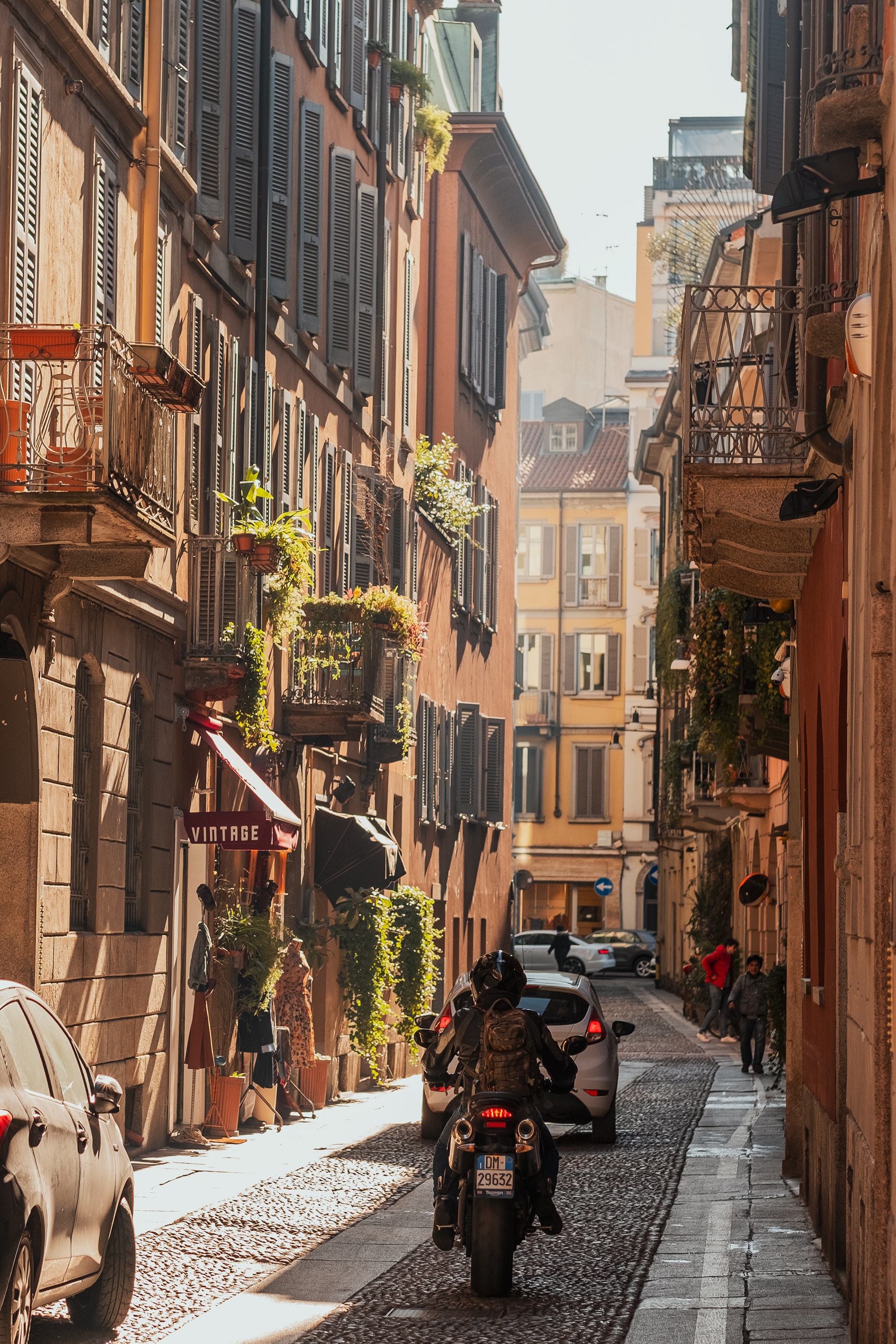 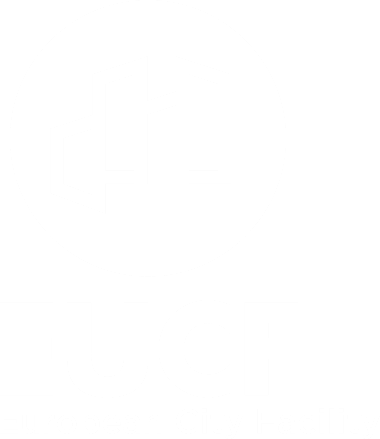 Nombre del beneficiario EUCFTÍTULO DEL CONCEPTO DE INVERSIÓNmes/añoINFORMACIÓN DE CONTACTODescripción de la inversión propuestaProyecto 1AnexosInformación de contacto del beneficiario de EUCFPor favor, la información de contacto facilitada en el concepto de la inversión debe coincidir con la facilitada en el resumen de la inversión propuesta en el área de usuarios del sitio web del EUCF.Información de contacto del beneficiario de EUCFPor favor, la información de contacto facilitada en el concepto de la inversión debe coincidir con la facilitada en el resumen de la inversión propuesta en el área de usuarios del sitio web del EUCF.Nombre de la autoridad municipal/local o entidad pública local que agrupa a las autoridades municipales/localesID en la aplicación(como se indica en el área de usuarios de la web de la EUCF)Nombre de las personas de contacto de las autoridades municipales/locales, entidad pública local que agrupa a las autoridades municipales/localesOrganizaciónEntidad jurídica a cargo del desarrollo de la inversión.ÁreaNúmero IVANumero de IVA o equivalente de la entidad jurídica a cargo del desarrollo de la inversión.Calle, NºCódigo Postal, CiudadPaísTeléfonoCorreos electrónicos de las personas de contacto de la autoridad municipal/local, entidad pública local que agrupa a las autoridades municipales/localesConsultoría de apoyo Si aplica, por favor proporcione los datos de contacto de la consultoría (o equivalente) para el asesoramiento al desarrollo de la inversión, incluido el nombre de la persona de contacto, la empresa y la dirección de correo electrónico. En relación a la inversión propuestaEn relación a la inversión propuestaEn relación a la inversión propuestaEn relación a la inversión propuestaEn relación a la inversión propuestaLugarLugarLugarLugarLugarPaísPaísPaísPor favor, indique el país en donde será ubicada la inversión propuesta Por favor, indique el país en donde será ubicada la inversión propuesta Autoridad municipal/localAutoridad municipal/localAutoridad municipal/localPor favor, indique el nombre de la autoridad municipal/local donde la inversión propuesta estará ubicadaPor favor, indique el nombre de la autoridad municipal/local donde la inversión propuesta estará ubicadaDuraciónDuraciónDuraciónDuraciónDuraciónComienzo de la inversión Comienzo de la inversión Comienzo de la inversión MM.AAAA(En caso de que se prevean diferentes proyectos dentro de la inversión propuesta, por favor indique la fecha más temprana de inicio del proyecto.)MM.AAAA(En caso de que se prevean diferentes proyectos dentro de la inversión propuesta, por favor indique la fecha más temprana de inicio del proyecto.)Finalización de la inversiónFinalización de la inversiónFinalización de la inversiónMM.AAAA(En caso de que se prevean diferentes proyectos dentro de la inversión propuesta, por favor indique la fecha de finalización más tardía del proyecto)MM.AAAA(En caso de que se prevean diferentes proyectos dentro de la inversión propuesta, por favor indique la fecha de finalización más tardía del proyecto)Descripción de la inversiónDescripción de la inversiónDescripción de la inversiónDescripción de la inversiónDescripción de la inversiónPor favor, resuma brevemente los elementos principales de la inversión propuesta. (Alrededor de 1000 caracteres) Ejemplo: La inversión prevista tiene la finalidad de rehabilitar edificios residenciales de propiedad municipal XX en el municipio XX con el fin de aumentar la eficiencia energética y la producción de energía renovable mediante la instalación de paneles fotovoltaicos. Este programa de rehabilitación forma parte de la estrategia de los municipios para lograr la neutralidad climática en 2050 y está previsto que se ejecute en colaboración con la ESE XX municipal, que se encargará del diseño y la instalación de medidas de ahorro energético como la sustitución de los sistemas de calefacción y refrigeración además de la actualización del sistema de iluminación a soluciones más eficientes. Este programa estará dirigido por el departamento de XX dentro de la administración municipal y cuenta con una inversión total de XX euros. Su comienzo está previsto en otoño de 2023. Por favor, resuma brevemente los elementos principales de la inversión propuesta. (Alrededor de 1000 caracteres) Ejemplo: La inversión prevista tiene la finalidad de rehabilitar edificios residenciales de propiedad municipal XX en el municipio XX con el fin de aumentar la eficiencia energética y la producción de energía renovable mediante la instalación de paneles fotovoltaicos. Este programa de rehabilitación forma parte de la estrategia de los municipios para lograr la neutralidad climática en 2050 y está previsto que se ejecute en colaboración con la ESE XX municipal, que se encargará del diseño y la instalación de medidas de ahorro energético como la sustitución de los sistemas de calefacción y refrigeración además de la actualización del sistema de iluminación a soluciones más eficientes. Este programa estará dirigido por el departamento de XX dentro de la administración municipal y cuenta con una inversión total de XX euros. Su comienzo está previsto en otoño de 2023. Por favor, resuma brevemente los elementos principales de la inversión propuesta. (Alrededor de 1000 caracteres) Ejemplo: La inversión prevista tiene la finalidad de rehabilitar edificios residenciales de propiedad municipal XX en el municipio XX con el fin de aumentar la eficiencia energética y la producción de energía renovable mediante la instalación de paneles fotovoltaicos. Este programa de rehabilitación forma parte de la estrategia de los municipios para lograr la neutralidad climática en 2050 y está previsto que se ejecute en colaboración con la ESE XX municipal, que se encargará del diseño y la instalación de medidas de ahorro energético como la sustitución de los sistemas de calefacción y refrigeración además de la actualización del sistema de iluminación a soluciones más eficientes. Este programa estará dirigido por el departamento de XX dentro de la administración municipal y cuenta con una inversión total de XX euros. Su comienzo está previsto en otoño de 2023. Por favor, resuma brevemente los elementos principales de la inversión propuesta. (Alrededor de 1000 caracteres) Ejemplo: La inversión prevista tiene la finalidad de rehabilitar edificios residenciales de propiedad municipal XX en el municipio XX con el fin de aumentar la eficiencia energética y la producción de energía renovable mediante la instalación de paneles fotovoltaicos. Este programa de rehabilitación forma parte de la estrategia de los municipios para lograr la neutralidad climática en 2050 y está previsto que se ejecute en colaboración con la ESE XX municipal, que se encargará del diseño y la instalación de medidas de ahorro energético como la sustitución de los sistemas de calefacción y refrigeración además de la actualización del sistema de iluminación a soluciones más eficientes. Este programa estará dirigido por el departamento de XX dentro de la administración municipal y cuenta con una inversión total de XX euros. Su comienzo está previsto en otoño de 2023. Por favor, resuma brevemente los elementos principales de la inversión propuesta. (Alrededor de 1000 caracteres) Ejemplo: La inversión prevista tiene la finalidad de rehabilitar edificios residenciales de propiedad municipal XX en el municipio XX con el fin de aumentar la eficiencia energética y la producción de energía renovable mediante la instalación de paneles fotovoltaicos. Este programa de rehabilitación forma parte de la estrategia de los municipios para lograr la neutralidad climática en 2050 y está previsto que se ejecute en colaboración con la ESE XX municipal, que se encargará del diseño y la instalación de medidas de ahorro energético como la sustitución de los sistemas de calefacción y refrigeración además de la actualización del sistema de iluminación a soluciones más eficientes. Este programa estará dirigido por el departamento de XX dentro de la administración municipal y cuenta con una inversión total de XX euros. Su comienzo está previsto en otoño de 2023. Objetivos de la inversiónObjetivos de la inversiónObjetivos de la inversiónObjetivos de la inversiónObjetivos de la inversiónPor favor, resuma los objetivos generales y específicos que se desea alcanzar con el desarrollo e implementación de la inversión. Ejemplo: El objetivo general de la inversión propuesta es contribuir a los objetivos de energía sostenible y reducción de emisiones del municipio XX para lograr la neutralidad climática en 2050, centrándose en la rehabilitación de edificios residenciales de propiedad municipal. Los objetivos específicos de la inversión propuesta son:Reducción del consumo de energía en edificios residenciales de propiedad municipal mediante la aplicación de medidas de eficiencia energética y la integración en los edificios de sistemas fotovoltaicos de XX GWh/a a XX GWh/a; Reducción en XX tCO2eq/a de gases de efecto invernadero de los edificios residenciales del municipio; Mejora de la calidad de vida y reducción de la factura energética para los vecinos de los edificios municipales residenciales.Desarrollo y aplicación de las campañas de concienciación para los vecinos de los edificios de propiedad municipal incluidos en el proyecto y extrapolación de los resultados de estas campañas a otros edificios;Ampliación de la inversión con el objetivo de renovar otros XX edificios residenciales de propiedad municipal para 2040; Por favor, resuma los objetivos generales y específicos que se desea alcanzar con el desarrollo e implementación de la inversión. Ejemplo: El objetivo general de la inversión propuesta es contribuir a los objetivos de energía sostenible y reducción de emisiones del municipio XX para lograr la neutralidad climática en 2050, centrándose en la rehabilitación de edificios residenciales de propiedad municipal. Los objetivos específicos de la inversión propuesta son:Reducción del consumo de energía en edificios residenciales de propiedad municipal mediante la aplicación de medidas de eficiencia energética y la integración en los edificios de sistemas fotovoltaicos de XX GWh/a a XX GWh/a; Reducción en XX tCO2eq/a de gases de efecto invernadero de los edificios residenciales del municipio; Mejora de la calidad de vida y reducción de la factura energética para los vecinos de los edificios municipales residenciales.Desarrollo y aplicación de las campañas de concienciación para los vecinos de los edificios de propiedad municipal incluidos en el proyecto y extrapolación de los resultados de estas campañas a otros edificios;Ampliación de la inversión con el objetivo de renovar otros XX edificios residenciales de propiedad municipal para 2040; Por favor, resuma los objetivos generales y específicos que se desea alcanzar con el desarrollo e implementación de la inversión. Ejemplo: El objetivo general de la inversión propuesta es contribuir a los objetivos de energía sostenible y reducción de emisiones del municipio XX para lograr la neutralidad climática en 2050, centrándose en la rehabilitación de edificios residenciales de propiedad municipal. Los objetivos específicos de la inversión propuesta son:Reducción del consumo de energía en edificios residenciales de propiedad municipal mediante la aplicación de medidas de eficiencia energética y la integración en los edificios de sistemas fotovoltaicos de XX GWh/a a XX GWh/a; Reducción en XX tCO2eq/a de gases de efecto invernadero de los edificios residenciales del municipio; Mejora de la calidad de vida y reducción de la factura energética para los vecinos de los edificios municipales residenciales.Desarrollo y aplicación de las campañas de concienciación para los vecinos de los edificios de propiedad municipal incluidos en el proyecto y extrapolación de los resultados de estas campañas a otros edificios;Ampliación de la inversión con el objetivo de renovar otros XX edificios residenciales de propiedad municipal para 2040; Por favor, resuma los objetivos generales y específicos que se desea alcanzar con el desarrollo e implementación de la inversión. Ejemplo: El objetivo general de la inversión propuesta es contribuir a los objetivos de energía sostenible y reducción de emisiones del municipio XX para lograr la neutralidad climática en 2050, centrándose en la rehabilitación de edificios residenciales de propiedad municipal. Los objetivos específicos de la inversión propuesta son:Reducción del consumo de energía en edificios residenciales de propiedad municipal mediante la aplicación de medidas de eficiencia energética y la integración en los edificios de sistemas fotovoltaicos de XX GWh/a a XX GWh/a; Reducción en XX tCO2eq/a de gases de efecto invernadero de los edificios residenciales del municipio; Mejora de la calidad de vida y reducción de la factura energética para los vecinos de los edificios municipales residenciales.Desarrollo y aplicación de las campañas de concienciación para los vecinos de los edificios de propiedad municipal incluidos en el proyecto y extrapolación de los resultados de estas campañas a otros edificios;Ampliación de la inversión con el objetivo de renovar otros XX edificios residenciales de propiedad municipal para 2040; Por favor, resuma los objetivos generales y específicos que se desea alcanzar con el desarrollo e implementación de la inversión. Ejemplo: El objetivo general de la inversión propuesta es contribuir a los objetivos de energía sostenible y reducción de emisiones del municipio XX para lograr la neutralidad climática en 2050, centrándose en la rehabilitación de edificios residenciales de propiedad municipal. Los objetivos específicos de la inversión propuesta son:Reducción del consumo de energía en edificios residenciales de propiedad municipal mediante la aplicación de medidas de eficiencia energética y la integración en los edificios de sistemas fotovoltaicos de XX GWh/a a XX GWh/a; Reducción en XX tCO2eq/a de gases de efecto invernadero de los edificios residenciales del municipio; Mejora de la calidad de vida y reducción de la factura energética para los vecinos de los edificios municipales residenciales.Desarrollo y aplicación de las campañas de concienciación para los vecinos de los edificios de propiedad municipal incluidos en el proyecto y extrapolación de los resultados de estas campañas a otros edificios;Ampliación de la inversión con el objetivo de renovar otros XX edificios residenciales de propiedad municipal para 2040; Antecedentes, contexto y justificaciónAntecedentes, contexto y justificaciónAntecedentes, contexto y justificaciónAntecedentes, contexto y justificaciónAntecedentes, contexto y justificaciónPor favor, describe el contexto general y justificación:Condiciones generales para el desarrollo y aplicación de la inversión, incluyendo información relevante y estadísticas sobre el área de implementación y sus residentes.El marco político que aplica la inversión, incluyendo objetivos políticos y compromisos (ej. establecidos en PACES o un plan local energético/climático).El contexto social en el que la inversión será desarrollada y aplicada, destacando las principales particularidades de las comunidades involucradas, si procede. Otros proyectos locales potencialmente relevantes de la(s) organización(es) líder(es) que se prevea(n) que se desarrollen en paralelo con la inversión prevista y que complementen sus actividades y objetivos, si procede.Documentación de apoyo que puede ser presentada en esta sección: PACES, Plan de Acción por el Clima y Energía Sostenible u otro plan climático y/o energético local, otras estrategias y planes locales/regionales pertinentes, informes y estadísticas sobre la zona de aplicación, información adicional sobre otros proyectos locales pertinentes (informes, dípticos, etc.).Por favor, describe el contexto general y justificación:Condiciones generales para el desarrollo y aplicación de la inversión, incluyendo información relevante y estadísticas sobre el área de implementación y sus residentes.El marco político que aplica la inversión, incluyendo objetivos políticos y compromisos (ej. establecidos en PACES o un plan local energético/climático).El contexto social en el que la inversión será desarrollada y aplicada, destacando las principales particularidades de las comunidades involucradas, si procede. Otros proyectos locales potencialmente relevantes de la(s) organización(es) líder(es) que se prevea(n) que se desarrollen en paralelo con la inversión prevista y que complementen sus actividades y objetivos, si procede.Documentación de apoyo que puede ser presentada en esta sección: PACES, Plan de Acción por el Clima y Energía Sostenible u otro plan climático y/o energético local, otras estrategias y planes locales/regionales pertinentes, informes y estadísticas sobre la zona de aplicación, información adicional sobre otros proyectos locales pertinentes (informes, dípticos, etc.).Por favor, describe el contexto general y justificación:Condiciones generales para el desarrollo y aplicación de la inversión, incluyendo información relevante y estadísticas sobre el área de implementación y sus residentes.El marco político que aplica la inversión, incluyendo objetivos políticos y compromisos (ej. establecidos en PACES o un plan local energético/climático).El contexto social en el que la inversión será desarrollada y aplicada, destacando las principales particularidades de las comunidades involucradas, si procede. Otros proyectos locales potencialmente relevantes de la(s) organización(es) líder(es) que se prevea(n) que se desarrollen en paralelo con la inversión prevista y que complementen sus actividades y objetivos, si procede.Documentación de apoyo que puede ser presentada en esta sección: PACES, Plan de Acción por el Clima y Energía Sostenible u otro plan climático y/o energético local, otras estrategias y planes locales/regionales pertinentes, informes y estadísticas sobre la zona de aplicación, información adicional sobre otros proyectos locales pertinentes (informes, dípticos, etc.).Por favor, describe el contexto general y justificación:Condiciones generales para el desarrollo y aplicación de la inversión, incluyendo información relevante y estadísticas sobre el área de implementación y sus residentes.El marco político que aplica la inversión, incluyendo objetivos políticos y compromisos (ej. establecidos en PACES o un plan local energético/climático).El contexto social en el que la inversión será desarrollada y aplicada, destacando las principales particularidades de las comunidades involucradas, si procede. Otros proyectos locales potencialmente relevantes de la(s) organización(es) líder(es) que se prevea(n) que se desarrollen en paralelo con la inversión prevista y que complementen sus actividades y objetivos, si procede.Documentación de apoyo que puede ser presentada en esta sección: PACES, Plan de Acción por el Clima y Energía Sostenible u otro plan climático y/o energético local, otras estrategias y planes locales/regionales pertinentes, informes y estadísticas sobre la zona de aplicación, información adicional sobre otros proyectos locales pertinentes (informes, dípticos, etc.).Por favor, describe el contexto general y justificación:Condiciones generales para el desarrollo y aplicación de la inversión, incluyendo información relevante y estadísticas sobre el área de implementación y sus residentes.El marco político que aplica la inversión, incluyendo objetivos políticos y compromisos (ej. establecidos en PACES o un plan local energético/climático).El contexto social en el que la inversión será desarrollada y aplicada, destacando las principales particularidades de las comunidades involucradas, si procede. Otros proyectos locales potencialmente relevantes de la(s) organización(es) líder(es) que se prevea(n) que se desarrollen en paralelo con la inversión prevista y que complementen sus actividades y objetivos, si procede.Documentación de apoyo que puede ser presentada en esta sección: PACES, Plan de Acción por el Clima y Energía Sostenible u otro plan climático y/o energético local, otras estrategias y planes locales/regionales pertinentes, informes y estadísticas sobre la zona de aplicación, información adicional sobre otros proyectos locales pertinentes (informes, dípticos, etc.).Datos del impacto esperado de la inversiónDatos del impacto esperado de la inversiónDatos del impacto esperado de la inversiónDatos del impacto esperado de la inversiónDatos del impacto esperado de la inversiónPor favor, rellene la tabla siguiente sobre el impacto previsto de la implementación de la inversión.  En caso de que se prevean otros tipos de impactos (sociales, climáticos), por favor, especifíquelo.Si se presentan diferentes proyectos, las cifras que figuran a continuación deben corresponder a la suma de las cifras estimadas para cada proyecto individual. Las medidas previstas que lleven a estas cifras deben presentarse detalladamente en la sección "Descripción de las medidas previstas" para cada proyecto propuesto. En el resumen del CI del área de usuarios de la web del EUCF, se calculan automáticamente las cifras totales de la inversión para cada indicador a partir de las medidas previstas y los correspondientes resultados esperados enumerados para cada proyecto propuesto. Documentación de apoyo que puede ser presentada en esta sección:  Auditorías energéticas, análisis de ingeniería y registro de cálculos para los impactos previstos en términos de ahorro energético, producción de energía renovable y reducción de emisiones de gases de efecto invernadero de, incluyendo suposiciones relevantes, datos de referencia, factores de conversión, etc.; nuevos estudios y análisis para la identificación de proyectos. Por favor, rellene la tabla siguiente sobre el impacto previsto de la implementación de la inversión.  En caso de que se prevean otros tipos de impactos (sociales, climáticos), por favor, especifíquelo.Si se presentan diferentes proyectos, las cifras que figuran a continuación deben corresponder a la suma de las cifras estimadas para cada proyecto individual. Las medidas previstas que lleven a estas cifras deben presentarse detalladamente en la sección "Descripción de las medidas previstas" para cada proyecto propuesto. En el resumen del CI del área de usuarios de la web del EUCF, se calculan automáticamente las cifras totales de la inversión para cada indicador a partir de las medidas previstas y los correspondientes resultados esperados enumerados para cada proyecto propuesto. Documentación de apoyo que puede ser presentada en esta sección:  Auditorías energéticas, análisis de ingeniería y registro de cálculos para los impactos previstos en términos de ahorro energético, producción de energía renovable y reducción de emisiones de gases de efecto invernadero de, incluyendo suposiciones relevantes, datos de referencia, factores de conversión, etc.; nuevos estudios y análisis para la identificación de proyectos. Por favor, rellene la tabla siguiente sobre el impacto previsto de la implementación de la inversión.  En caso de que se prevean otros tipos de impactos (sociales, climáticos), por favor, especifíquelo.Si se presentan diferentes proyectos, las cifras que figuran a continuación deben corresponder a la suma de las cifras estimadas para cada proyecto individual. Las medidas previstas que lleven a estas cifras deben presentarse detalladamente en la sección "Descripción de las medidas previstas" para cada proyecto propuesto. En el resumen del CI del área de usuarios de la web del EUCF, se calculan automáticamente las cifras totales de la inversión para cada indicador a partir de las medidas previstas y los correspondientes resultados esperados enumerados para cada proyecto propuesto. Documentación de apoyo que puede ser presentada en esta sección:  Auditorías energéticas, análisis de ingeniería y registro de cálculos para los impactos previstos en términos de ahorro energético, producción de energía renovable y reducción de emisiones de gases de efecto invernadero de, incluyendo suposiciones relevantes, datos de referencia, factores de conversión, etc.; nuevos estudios y análisis para la identificación de proyectos. Por favor, rellene la tabla siguiente sobre el impacto previsto de la implementación de la inversión.  En caso de que se prevean otros tipos de impactos (sociales, climáticos), por favor, especifíquelo.Si se presentan diferentes proyectos, las cifras que figuran a continuación deben corresponder a la suma de las cifras estimadas para cada proyecto individual. Las medidas previstas que lleven a estas cifras deben presentarse detalladamente en la sección "Descripción de las medidas previstas" para cada proyecto propuesto. En el resumen del CI del área de usuarios de la web del EUCF, se calculan automáticamente las cifras totales de la inversión para cada indicador a partir de las medidas previstas y los correspondientes resultados esperados enumerados para cada proyecto propuesto. Documentación de apoyo que puede ser presentada en esta sección:  Auditorías energéticas, análisis de ingeniería y registro de cálculos para los impactos previstos en términos de ahorro energético, producción de energía renovable y reducción de emisiones de gases de efecto invernadero de, incluyendo suposiciones relevantes, datos de referencia, factores de conversión, etc.; nuevos estudios y análisis para la identificación de proyectos. Por favor, rellene la tabla siguiente sobre el impacto previsto de la implementación de la inversión.  En caso de que se prevean otros tipos de impactos (sociales, climáticos), por favor, especifíquelo.Si se presentan diferentes proyectos, las cifras que figuran a continuación deben corresponder a la suma de las cifras estimadas para cada proyecto individual. Las medidas previstas que lleven a estas cifras deben presentarse detalladamente en la sección "Descripción de las medidas previstas" para cada proyecto propuesto. En el resumen del CI del área de usuarios de la web del EUCF, se calculan automáticamente las cifras totales de la inversión para cada indicador a partir de las medidas previstas y los correspondientes resultados esperados enumerados para cada proyecto propuesto. Documentación de apoyo que puede ser presentada en esta sección:  Auditorías energéticas, análisis de ingeniería y registro de cálculos para los impactos previstos en términos de ahorro energético, producción de energía renovable y reducción de emisiones de gases de efecto invernadero de, incluyendo suposiciones relevantes, datos de referencia, factores de conversión, etc.; nuevos estudios y análisis para la identificación de proyectos. DatosDatosImpacto esperadoImpacto esperadoUnidadesEmisiones de CO2 evitadasEmisiones de CO2 evitadastCO2eq/añoAhorro energéticoAhorro energéticoGWh/añoProducción de energía renovable (Energía producida)Producción de energía renovable (Energía producida)GWh/añoAhorro energético / Energía producidaAhorro energético / Energía producidaEURCreación de puestos de trabajoCreación de puestos de trabajoPuestos de trabajoCostes de inversiónCostes de inversiónEUROtros impactos (sociales, climáticos) Otros impactos (sociales, climáticos) Otros impactos (sociales, climáticos) Otros impactos (sociales, climáticos) Otros impactos (sociales, climáticos) Ej.  mejora de las condiciones de vida y de trabajo de los ciudadanos, reducción de la contaminación atmosférica, medidas de adaptación para personas con movilidad reducida, conservación del agua, contribuciones a la economía circular, etc.Ej.  mejora de las condiciones de vida y de trabajo de los ciudadanos, reducción de la contaminación atmosférica, medidas de adaptación para personas con movilidad reducida, conservación del agua, contribuciones a la economía circular, etc.Ej.  mejora de las condiciones de vida y de trabajo de los ciudadanos, reducción de la contaminación atmosférica, medidas de adaptación para personas con movilidad reducida, conservación del agua, contribuciones a la economía circular, etc.Ej.  mejora de las condiciones de vida y de trabajo de los ciudadanos, reducción de la contaminación atmosférica, medidas de adaptación para personas con movilidad reducida, conservación del agua, contribuciones a la economía circular, etc.Ej.  mejora de las condiciones de vida y de trabajo de los ciudadanos, reducción de la contaminación atmosférica, medidas de adaptación para personas con movilidad reducida, conservación del agua, contribuciones a la economía circular, etc.Proyecto(s)Proyecto(s)Proyecto(s)Proyecto(s)Proyecto(s)En caso de que la inversión propuesta incluya diferentes flujos de desarrollo, aplicación y financiación de las medidas previstas, estas pueden agruparse en diferentes proyectos.Proyecto(s) se refieren a componentes específicos o subdivisiones de una inversión más amplia que son distintos y manejables por sí mismos. Se trata de conjuntos de medidas más pequeños y centrados dentro del concepto global, que tienen sus propios objetivos, resultados, recursos y plazos. Además, un proyecto se evalúa individualmente dentro de la inversión cuando existen diferencias significativas en las actividades/servicios clave, los beneficiarios, los socios clave, la cadena de valor, la propuesta de valor, los flujos de ingresos y costes, así como en el origen de los recursos clave. La organización de los distintos componentes de una inversión en diferentes proyectos contribuye a una mejor coordinación y control y a una estructura de financiación y asignación de recursos más coherente.Por favor, indique en la siguiente tabla los diferentes proyectos que abarca la inversión propuesta. En caso necesario, pueden añadirse más filas para otros proyectos.En caso de que esté previsto que todas las medidas previstas se desarrollen, apliquen y financien dentro del mismo proyecto, rellene la información requerida para la inversión en su conjunto en "Proyecto 1".Ejemplos: “Proyecto 1”:  Rehabilitación energética de viviendas municipales en el barrio XXResumen del proyecto 1: El proyecto se centra en la rehabilitación de XX edificios residenciales municipales del barrio de XX, que abarcan un total de XX viviendas. El objetivo del proyecto es reducir el consumo de electricidad y los gases de efecto invernadero de las viviendas sociales municipales e implica múltiples intervenciones en los edificios afectados, incluido el aislamiento térmico de las fachadas, la sustitución de sistemas de calefacción ineficientes y la integración de sistemas solares fotovoltaicos en los edificios. El municipio de XX es la organización líder en el desarrollo y ejecución del proyecto, trabajando en colaboración con los propietarios e inquilinos a través de la asociación de vecinos XX. El proyecto tiene un coste total de XX euros y será cofinanciado por una combinación de fondos locales y nacionales, como XX y XX, así como a través de la contribución de los propietarios de viviendas. Está previsto que la ejecución del proyecto comience el MM. AAAA y que dure un periodo de XX meses hasta su finalización.“Proyecto 2”:  Alumbrado público eficiente en XX municipiosResumen del proyecto 2:  El proyecto pretende minimizar el consumo de electricidad y las emisiones de gases de efecto invernadero asociadas al alumbrado público del municipio de XX. Las medidas previstas incluyen la sustitución de las bombillas ineficientes por tecnología LED en el alumbrado público y las señales de tráfico y la integración de fuentes de energía renovables en los sistemas de alumbrado público de determinados parques municipales. La primera fase del proyecto se centra en el barrio XX y el parque XX. En las siguientes fases de ejecución, las medidas se ampliarán a otros XX barrios y a un total de XX parques municipales. El proyecto tiene un coste de XX euros y será ejecutado por el ayuntamiento en cooperación con la empresa de servicios energéticos XX mediante una combinación de sistemas de financiación, incluidos el contrato de rendimiento energético y los fondos locales.En caso de que la inversión propuesta incluya diferentes flujos de desarrollo, aplicación y financiación de las medidas previstas, estas pueden agruparse en diferentes proyectos.Proyecto(s) se refieren a componentes específicos o subdivisiones de una inversión más amplia que son distintos y manejables por sí mismos. Se trata de conjuntos de medidas más pequeños y centrados dentro del concepto global, que tienen sus propios objetivos, resultados, recursos y plazos. Además, un proyecto se evalúa individualmente dentro de la inversión cuando existen diferencias significativas en las actividades/servicios clave, los beneficiarios, los socios clave, la cadena de valor, la propuesta de valor, los flujos de ingresos y costes, así como en el origen de los recursos clave. La organización de los distintos componentes de una inversión en diferentes proyectos contribuye a una mejor coordinación y control y a una estructura de financiación y asignación de recursos más coherente.Por favor, indique en la siguiente tabla los diferentes proyectos que abarca la inversión propuesta. En caso necesario, pueden añadirse más filas para otros proyectos.En caso de que esté previsto que todas las medidas previstas se desarrollen, apliquen y financien dentro del mismo proyecto, rellene la información requerida para la inversión en su conjunto en "Proyecto 1".Ejemplos: “Proyecto 1”:  Rehabilitación energética de viviendas municipales en el barrio XXResumen del proyecto 1: El proyecto se centra en la rehabilitación de XX edificios residenciales municipales del barrio de XX, que abarcan un total de XX viviendas. El objetivo del proyecto es reducir el consumo de electricidad y los gases de efecto invernadero de las viviendas sociales municipales e implica múltiples intervenciones en los edificios afectados, incluido el aislamiento térmico de las fachadas, la sustitución de sistemas de calefacción ineficientes y la integración de sistemas solares fotovoltaicos en los edificios. El municipio de XX es la organización líder en el desarrollo y ejecución del proyecto, trabajando en colaboración con los propietarios e inquilinos a través de la asociación de vecinos XX. El proyecto tiene un coste total de XX euros y será cofinanciado por una combinación de fondos locales y nacionales, como XX y XX, así como a través de la contribución de los propietarios de viviendas. Está previsto que la ejecución del proyecto comience el MM. AAAA y que dure un periodo de XX meses hasta su finalización.“Proyecto 2”:  Alumbrado público eficiente en XX municipiosResumen del proyecto 2:  El proyecto pretende minimizar el consumo de electricidad y las emisiones de gases de efecto invernadero asociadas al alumbrado público del municipio de XX. Las medidas previstas incluyen la sustitución de las bombillas ineficientes por tecnología LED en el alumbrado público y las señales de tráfico y la integración de fuentes de energía renovables en los sistemas de alumbrado público de determinados parques municipales. La primera fase del proyecto se centra en el barrio XX y el parque XX. En las siguientes fases de ejecución, las medidas se ampliarán a otros XX barrios y a un total de XX parques municipales. El proyecto tiene un coste de XX euros y será ejecutado por el ayuntamiento en cooperación con la empresa de servicios energéticos XX mediante una combinación de sistemas de financiación, incluidos el contrato de rendimiento energético y los fondos locales.En caso de que la inversión propuesta incluya diferentes flujos de desarrollo, aplicación y financiación de las medidas previstas, estas pueden agruparse en diferentes proyectos.Proyecto(s) se refieren a componentes específicos o subdivisiones de una inversión más amplia que son distintos y manejables por sí mismos. Se trata de conjuntos de medidas más pequeños y centrados dentro del concepto global, que tienen sus propios objetivos, resultados, recursos y plazos. Además, un proyecto se evalúa individualmente dentro de la inversión cuando existen diferencias significativas en las actividades/servicios clave, los beneficiarios, los socios clave, la cadena de valor, la propuesta de valor, los flujos de ingresos y costes, así como en el origen de los recursos clave. La organización de los distintos componentes de una inversión en diferentes proyectos contribuye a una mejor coordinación y control y a una estructura de financiación y asignación de recursos más coherente.Por favor, indique en la siguiente tabla los diferentes proyectos que abarca la inversión propuesta. En caso necesario, pueden añadirse más filas para otros proyectos.En caso de que esté previsto que todas las medidas previstas se desarrollen, apliquen y financien dentro del mismo proyecto, rellene la información requerida para la inversión en su conjunto en "Proyecto 1".Ejemplos: “Proyecto 1”:  Rehabilitación energética de viviendas municipales en el barrio XXResumen del proyecto 1: El proyecto se centra en la rehabilitación de XX edificios residenciales municipales del barrio de XX, que abarcan un total de XX viviendas. El objetivo del proyecto es reducir el consumo de electricidad y los gases de efecto invernadero de las viviendas sociales municipales e implica múltiples intervenciones en los edificios afectados, incluido el aislamiento térmico de las fachadas, la sustitución de sistemas de calefacción ineficientes y la integración de sistemas solares fotovoltaicos en los edificios. El municipio de XX es la organización líder en el desarrollo y ejecución del proyecto, trabajando en colaboración con los propietarios e inquilinos a través de la asociación de vecinos XX. El proyecto tiene un coste total de XX euros y será cofinanciado por una combinación de fondos locales y nacionales, como XX y XX, así como a través de la contribución de los propietarios de viviendas. Está previsto que la ejecución del proyecto comience el MM. AAAA y que dure un periodo de XX meses hasta su finalización.“Proyecto 2”:  Alumbrado público eficiente en XX municipiosResumen del proyecto 2:  El proyecto pretende minimizar el consumo de electricidad y las emisiones de gases de efecto invernadero asociadas al alumbrado público del municipio de XX. Las medidas previstas incluyen la sustitución de las bombillas ineficientes por tecnología LED en el alumbrado público y las señales de tráfico y la integración de fuentes de energía renovables en los sistemas de alumbrado público de determinados parques municipales. La primera fase del proyecto se centra en el barrio XX y el parque XX. En las siguientes fases de ejecución, las medidas se ampliarán a otros XX barrios y a un total de XX parques municipales. El proyecto tiene un coste de XX euros y será ejecutado por el ayuntamiento en cooperación con la empresa de servicios energéticos XX mediante una combinación de sistemas de financiación, incluidos el contrato de rendimiento energético y los fondos locales.En caso de que la inversión propuesta incluya diferentes flujos de desarrollo, aplicación y financiación de las medidas previstas, estas pueden agruparse en diferentes proyectos.Proyecto(s) se refieren a componentes específicos o subdivisiones de una inversión más amplia que son distintos y manejables por sí mismos. Se trata de conjuntos de medidas más pequeños y centrados dentro del concepto global, que tienen sus propios objetivos, resultados, recursos y plazos. Además, un proyecto se evalúa individualmente dentro de la inversión cuando existen diferencias significativas en las actividades/servicios clave, los beneficiarios, los socios clave, la cadena de valor, la propuesta de valor, los flujos de ingresos y costes, así como en el origen de los recursos clave. La organización de los distintos componentes de una inversión en diferentes proyectos contribuye a una mejor coordinación y control y a una estructura de financiación y asignación de recursos más coherente.Por favor, indique en la siguiente tabla los diferentes proyectos que abarca la inversión propuesta. En caso necesario, pueden añadirse más filas para otros proyectos.En caso de que esté previsto que todas las medidas previstas se desarrollen, apliquen y financien dentro del mismo proyecto, rellene la información requerida para la inversión en su conjunto en "Proyecto 1".Ejemplos: “Proyecto 1”:  Rehabilitación energética de viviendas municipales en el barrio XXResumen del proyecto 1: El proyecto se centra en la rehabilitación de XX edificios residenciales municipales del barrio de XX, que abarcan un total de XX viviendas. El objetivo del proyecto es reducir el consumo de electricidad y los gases de efecto invernadero de las viviendas sociales municipales e implica múltiples intervenciones en los edificios afectados, incluido el aislamiento térmico de las fachadas, la sustitución de sistemas de calefacción ineficientes y la integración de sistemas solares fotovoltaicos en los edificios. El municipio de XX es la organización líder en el desarrollo y ejecución del proyecto, trabajando en colaboración con los propietarios e inquilinos a través de la asociación de vecinos XX. El proyecto tiene un coste total de XX euros y será cofinanciado por una combinación de fondos locales y nacionales, como XX y XX, así como a través de la contribución de los propietarios de viviendas. Está previsto que la ejecución del proyecto comience el MM. AAAA y que dure un periodo de XX meses hasta su finalización.“Proyecto 2”:  Alumbrado público eficiente en XX municipiosResumen del proyecto 2:  El proyecto pretende minimizar el consumo de electricidad y las emisiones de gases de efecto invernadero asociadas al alumbrado público del municipio de XX. Las medidas previstas incluyen la sustitución de las bombillas ineficientes por tecnología LED en el alumbrado público y las señales de tráfico y la integración de fuentes de energía renovables en los sistemas de alumbrado público de determinados parques municipales. La primera fase del proyecto se centra en el barrio XX y el parque XX. En las siguientes fases de ejecución, las medidas se ampliarán a otros XX barrios y a un total de XX parques municipales. El proyecto tiene un coste de XX euros y será ejecutado por el ayuntamiento en cooperación con la empresa de servicios energéticos XX mediante una combinación de sistemas de financiación, incluidos el contrato de rendimiento energético y los fondos locales.En caso de que la inversión propuesta incluya diferentes flujos de desarrollo, aplicación y financiación de las medidas previstas, estas pueden agruparse en diferentes proyectos.Proyecto(s) se refieren a componentes específicos o subdivisiones de una inversión más amplia que son distintos y manejables por sí mismos. Se trata de conjuntos de medidas más pequeños y centrados dentro del concepto global, que tienen sus propios objetivos, resultados, recursos y plazos. Además, un proyecto se evalúa individualmente dentro de la inversión cuando existen diferencias significativas en las actividades/servicios clave, los beneficiarios, los socios clave, la cadena de valor, la propuesta de valor, los flujos de ingresos y costes, así como en el origen de los recursos clave. La organización de los distintos componentes de una inversión en diferentes proyectos contribuye a una mejor coordinación y control y a una estructura de financiación y asignación de recursos más coherente.Por favor, indique en la siguiente tabla los diferentes proyectos que abarca la inversión propuesta. En caso necesario, pueden añadirse más filas para otros proyectos.En caso de que esté previsto que todas las medidas previstas se desarrollen, apliquen y financien dentro del mismo proyecto, rellene la información requerida para la inversión en su conjunto en "Proyecto 1".Ejemplos: “Proyecto 1”:  Rehabilitación energética de viviendas municipales en el barrio XXResumen del proyecto 1: El proyecto se centra en la rehabilitación de XX edificios residenciales municipales del barrio de XX, que abarcan un total de XX viviendas. El objetivo del proyecto es reducir el consumo de electricidad y los gases de efecto invernadero de las viviendas sociales municipales e implica múltiples intervenciones en los edificios afectados, incluido el aislamiento térmico de las fachadas, la sustitución de sistemas de calefacción ineficientes y la integración de sistemas solares fotovoltaicos en los edificios. El municipio de XX es la organización líder en el desarrollo y ejecución del proyecto, trabajando en colaboración con los propietarios e inquilinos a través de la asociación de vecinos XX. El proyecto tiene un coste total de XX euros y será cofinanciado por una combinación de fondos locales y nacionales, como XX y XX, así como a través de la contribución de los propietarios de viviendas. Está previsto que la ejecución del proyecto comience el MM. AAAA y que dure un periodo de XX meses hasta su finalización.“Proyecto 2”:  Alumbrado público eficiente en XX municipiosResumen del proyecto 2:  El proyecto pretende minimizar el consumo de electricidad y las emisiones de gases de efecto invernadero asociadas al alumbrado público del municipio de XX. Las medidas previstas incluyen la sustitución de las bombillas ineficientes por tecnología LED en el alumbrado público y las señales de tráfico y la integración de fuentes de energía renovables en los sistemas de alumbrado público de determinados parques municipales. La primera fase del proyecto se centra en el barrio XX y el parque XX. En las siguientes fases de ejecución, las medidas se ampliarán a otros XX barrios y a un total de XX parques municipales. El proyecto tiene un coste de XX euros y será ejecutado por el ayuntamiento en cooperación con la empresa de servicios energéticos XX mediante una combinación de sistemas de financiación, incluidos el contrato de rendimiento energético y los fondos locales.Proyecto 1Título del “Proyecto 1”Título del “Proyecto 1”Título del “Proyecto 1”Título del “Proyecto 1”Resumen del Proyecto 1Por favor, proporcione una breve descripción del proyecto 1, incluyendo sus principales objetivos, organización(es) líder(es), calendario de ejecución y estructura general de financiación.(1000 caracteres aproximadamente)Por favor, proporcione una breve descripción del proyecto 1, incluyendo sus principales objetivos, organización(es) líder(es), calendario de ejecución y estructura general de financiación.(1000 caracteres aproximadamente)Por favor, proporcione una breve descripción del proyecto 1, incluyendo sus principales objetivos, organización(es) líder(es), calendario de ejecución y estructura general de financiación.(1000 caracteres aproximadamente)Por favor, proporcione una breve descripción del proyecto 1, incluyendo sus principales objetivos, organización(es) líder(es), calendario de ejecución y estructura general de financiación.(1000 caracteres aproximadamente)Proyecto 2Título del “Proyecto 2”Título del “Proyecto 2”Título del “Proyecto 2”Título del “Proyecto 2”ResumenPor favor, proporcione una breve descripción del proyecto 2, incluyendo sus principales objetivos, organización(es) líder(es), calendario de ejecución y estructura general de financiación.(1000 caracteres aproximadamente)Por favor, proporcione una breve descripción del proyecto 2, incluyendo sus principales objetivos, organización(es) líder(es), calendario de ejecución y estructura general de financiación.(1000 caracteres aproximadamente)Por favor, proporcione una breve descripción del proyecto 2, incluyendo sus principales objetivos, organización(es) líder(es), calendario de ejecución y estructura general de financiación.(1000 caracteres aproximadamente)Por favor, proporcione una breve descripción del proyecto 2, incluyendo sus principales objetivos, organización(es) líder(es), calendario de ejecución y estructura general de financiación.(1000 caracteres aproximadamente)Project 3Título del “Proyecto 3”Título del “Proyecto 3”Título del “Proyecto 3”Título del “Proyecto 3”ResumenPor favor, proporcione una breve descripción del proyecto 2, incluyendo sus principales objetivos, organización(es) líder(es), calendario de ejecución y estructura general de financiación. (1000 caracteres aproximadamente)Por favor, proporcione una breve descripción del proyecto 2, incluyendo sus principales objetivos, organización(es) líder(es), calendario de ejecución y estructura general de financiación. (1000 caracteres aproximadamente)Por favor, proporcione una breve descripción del proyecto 2, incluyendo sus principales objetivos, organización(es) líder(es), calendario de ejecución y estructura general de financiación. (1000 caracteres aproximadamente)Por favor, proporcione una breve descripción del proyecto 2, incluyendo sus principales objetivos, organización(es) líder(es), calendario de ejecución y estructura general de financiación. (1000 caracteres aproximadamente)Resumen - Proyecto 1 Resumen - Proyecto 1 LugarLugarPaísSeleccione el país donde será ubicado el proyecto propuesto.Autoridad municipal/localIndique el nombre de la autoridad(es) municipio/localidad donde el proyecto será ejecutado.Duración del proyectoDuración del proyectoComienzoMM.AAAAInicio de ingresos y gastos operativosMM.AAAAFinalización del proyectoMM.AAAADuración total del proyectoañosObjetivosObjetivosPor favor, incluya brevemente los objetivos generales y específicos que se pretenden alcanzar con el desarrollo y la ejecución del proyecto.Por favor, incluya brevemente los objetivos generales y específicos que se pretenden alcanzar con el desarrollo y la ejecución del proyecto.Medidas técnicas planteadasMedidas técnicas planteadasPor favor, describa las principales medidas técnicas previstas para el proyecto. Si procede, haga referencia a posibles análisis técnicos realizados para el proyecto durante el desarrollo de la inversión, por ejemplo, resultados de auditorías energéticas, evaluación de opciones tecnológicas adecuadas, etc.Documentación de apoyo que puede ser presentada en esta sección: Informes de auditoría energéticas realizadas para el proyecto, análisis técnicos y estudios sobre opciones tecnológicas viables para el proyecto, etc. Por favor, describa las principales medidas técnicas previstas para el proyecto. Si procede, haga referencia a posibles análisis técnicos realizados para el proyecto durante el desarrollo de la inversión, por ejemplo, resultados de auditorías energéticas, evaluación de opciones tecnológicas adecuadas, etc.Documentación de apoyo que puede ser presentada en esta sección: Informes de auditoría energéticas realizadas para el proyecto, análisis técnicos y estudios sobre opciones tecnológicas viables para el proyecto, etc. Análisis de mercado y barrerasAnálisis de mercado y barrerasPor favor, describa: Condiciones del mercado y competidores potenciales aplicables al proyecto propuesto.Obstáculos y barreras generales del mercado identificados para el proyecto y cómo solventarlos. Documentación de apoyo que puede ser presentada en esta sección: Estudios de mercado, análisis de clientes, conceptos de elección, análisis DAFO del proyecto de inversión propuesto, etc. Por favor, describa: Condiciones del mercado y competidores potenciales aplicables al proyecto propuesto.Obstáculos y barreras generales del mercado identificados para el proyecto y cómo solventarlos. Documentación de apoyo que puede ser presentada en esta sección: Estudios de mercado, análisis de clientes, conceptos de elección, análisis DAFO del proyecto de inversión propuesto, etc. Justificación y ampliación de la inversión del proyectoJustificación y ampliación de la inversión del proyectoPor favor, describa cómo puede replicarse el proyecto en otros contextos y/o cómo puede ampliarse en la región de ejecución, destacando los posibles socios que pueden participar y a los que puede remitirse: El potencial de replicación/ampliación del proyecto dentro del municipio/localidad, entidad pública local que agrupe a municipios/autoridades locales.La posible ampliación del proyecto, asociando a otras organizaciones, y/oLa posibilidad de que otros realicen un proyecto similar en otros contextos.Por favor, describa cómo puede replicarse el proyecto en otros contextos y/o cómo puede ampliarse en la región de ejecución, destacando los posibles socios que pueden participar y a los que puede remitirse: El potencial de replicación/ampliación del proyecto dentro del municipio/localidad, entidad pública local que agrupe a municipios/autoridades locales.La posible ampliación del proyecto, asociando a otras organizaciones, y/oLa posibilidad de que otros realicen un proyecto similar en otros contextos.Descripción de las medidas planteadas Descripción de las medidas planteadas Descripción de las medidas planteadas Descripción de las medidas planteadas Descripción de las medidas planteadas Descripción de las medidas planteadas Descripción de las medidas planteadas Descripción de las medidas planteadas Descripción de las medidas planteadas Descripción de las medidas planteadas Por favor, resuma en la siguiente tabla las medidas previstas que se llevarán a cabo dentro del proyecto, identificando para cada medida individual el sector de la inversión, el ahorro energético esperado y/o la producción de energía renovable, las emisiones de CO2 evitadas y los costes totales de inversión.Las medidas previstas se refieren a las acciones esperadas dentro del marco del proyecto para generar impactos en términos de ahorro energético y producción de energías renovables. En el sector de la construcción, por ejemplo, las posibles medidas previstas pueden incluir el aislamiento de las paredes exteriores, el tejado y el sótano, la sustitución de ventanas, la sustitución de sistemas ineficientes de calefacción y refrigeración, la mejora de los equipos existentes y la integración de energías renovables. Si es necesario, puede facilitarse información más detallada sobre cada medida en la columna "Descripción de las medidas previstas".El sector de la inversión aplicable a cada medida individual puede seleccionarse en el menú desplegable de la columna correspondiente. En las Directrices del EUCF para los beneficiarios se ofrece una descripción detallada de cada sector de inversión y ejemplos de posibles medidas previstas. Los impactos previstos en términos de ahorro de energía y/o producción de energía renovable deben indicarse en kWh en las columnas respectivas. Los impactos previstos en términos de reducción de emisiones de CO2 debe ser indicado en toneladas en la correspondiente columna. La suma total de los diferentes impactos debe ser indicada en la última fila de la tabla de abajo.Costes de inversión se refieren al capital necesario para la aplicación de cada medida individual. Los costes deben indicarse en euros y la suma total debe figurar en la última fila del cuadro. Documentación de apoyo puede ser presentada en esta sección:  Análisis de ingeniería, estudios y registros de cálculo de los impactos previstos en términos de ahorro de energía, producción de energía renovable y emisiones de gases de efecto invernadero evitadas, incluidos los supuestos pertinentes, líneas base, factores de conversión, etc.; Plan financiero, referencias de mercado y estimaciones de los costes de inversión. Estudios y análisis para la identificación de otros impactos del proyecto.Por favor, resuma en la siguiente tabla las medidas previstas que se llevarán a cabo dentro del proyecto, identificando para cada medida individual el sector de la inversión, el ahorro energético esperado y/o la producción de energía renovable, las emisiones de CO2 evitadas y los costes totales de inversión.Las medidas previstas se refieren a las acciones esperadas dentro del marco del proyecto para generar impactos en términos de ahorro energético y producción de energías renovables. En el sector de la construcción, por ejemplo, las posibles medidas previstas pueden incluir el aislamiento de las paredes exteriores, el tejado y el sótano, la sustitución de ventanas, la sustitución de sistemas ineficientes de calefacción y refrigeración, la mejora de los equipos existentes y la integración de energías renovables. Si es necesario, puede facilitarse información más detallada sobre cada medida en la columna "Descripción de las medidas previstas".El sector de la inversión aplicable a cada medida individual puede seleccionarse en el menú desplegable de la columna correspondiente. En las Directrices del EUCF para los beneficiarios se ofrece una descripción detallada de cada sector de inversión y ejemplos de posibles medidas previstas. Los impactos previstos en términos de ahorro de energía y/o producción de energía renovable deben indicarse en kWh en las columnas respectivas. Los impactos previstos en términos de reducción de emisiones de CO2 debe ser indicado en toneladas en la correspondiente columna. La suma total de los diferentes impactos debe ser indicada en la última fila de la tabla de abajo.Costes de inversión se refieren al capital necesario para la aplicación de cada medida individual. Los costes deben indicarse en euros y la suma total debe figurar en la última fila del cuadro. Documentación de apoyo puede ser presentada en esta sección:  Análisis de ingeniería, estudios y registros de cálculo de los impactos previstos en términos de ahorro de energía, producción de energía renovable y emisiones de gases de efecto invernadero evitadas, incluidos los supuestos pertinentes, líneas base, factores de conversión, etc.; Plan financiero, referencias de mercado y estimaciones de los costes de inversión. Estudios y análisis para la identificación de otros impactos del proyecto.Por favor, resuma en la siguiente tabla las medidas previstas que se llevarán a cabo dentro del proyecto, identificando para cada medida individual el sector de la inversión, el ahorro energético esperado y/o la producción de energía renovable, las emisiones de CO2 evitadas y los costes totales de inversión.Las medidas previstas se refieren a las acciones esperadas dentro del marco del proyecto para generar impactos en términos de ahorro energético y producción de energías renovables. En el sector de la construcción, por ejemplo, las posibles medidas previstas pueden incluir el aislamiento de las paredes exteriores, el tejado y el sótano, la sustitución de ventanas, la sustitución de sistemas ineficientes de calefacción y refrigeración, la mejora de los equipos existentes y la integración de energías renovables. Si es necesario, puede facilitarse información más detallada sobre cada medida en la columna "Descripción de las medidas previstas".El sector de la inversión aplicable a cada medida individual puede seleccionarse en el menú desplegable de la columna correspondiente. En las Directrices del EUCF para los beneficiarios se ofrece una descripción detallada de cada sector de inversión y ejemplos de posibles medidas previstas. Los impactos previstos en términos de ahorro de energía y/o producción de energía renovable deben indicarse en kWh en las columnas respectivas. Los impactos previstos en términos de reducción de emisiones de CO2 debe ser indicado en toneladas en la correspondiente columna. La suma total de los diferentes impactos debe ser indicada en la última fila de la tabla de abajo.Costes de inversión se refieren al capital necesario para la aplicación de cada medida individual. Los costes deben indicarse en euros y la suma total debe figurar en la última fila del cuadro. Documentación de apoyo puede ser presentada en esta sección:  Análisis de ingeniería, estudios y registros de cálculo de los impactos previstos en términos de ahorro de energía, producción de energía renovable y emisiones de gases de efecto invernadero evitadas, incluidos los supuestos pertinentes, líneas base, factores de conversión, etc.; Plan financiero, referencias de mercado y estimaciones de los costes de inversión. Estudios y análisis para la identificación de otros impactos del proyecto.Por favor, resuma en la siguiente tabla las medidas previstas que se llevarán a cabo dentro del proyecto, identificando para cada medida individual el sector de la inversión, el ahorro energético esperado y/o la producción de energía renovable, las emisiones de CO2 evitadas y los costes totales de inversión.Las medidas previstas se refieren a las acciones esperadas dentro del marco del proyecto para generar impactos en términos de ahorro energético y producción de energías renovables. En el sector de la construcción, por ejemplo, las posibles medidas previstas pueden incluir el aislamiento de las paredes exteriores, el tejado y el sótano, la sustitución de ventanas, la sustitución de sistemas ineficientes de calefacción y refrigeración, la mejora de los equipos existentes y la integración de energías renovables. Si es necesario, puede facilitarse información más detallada sobre cada medida en la columna "Descripción de las medidas previstas".El sector de la inversión aplicable a cada medida individual puede seleccionarse en el menú desplegable de la columna correspondiente. En las Directrices del EUCF para los beneficiarios se ofrece una descripción detallada de cada sector de inversión y ejemplos de posibles medidas previstas. Los impactos previstos en términos de ahorro de energía y/o producción de energía renovable deben indicarse en kWh en las columnas respectivas. Los impactos previstos en términos de reducción de emisiones de CO2 debe ser indicado en toneladas en la correspondiente columna. La suma total de los diferentes impactos debe ser indicada en la última fila de la tabla de abajo.Costes de inversión se refieren al capital necesario para la aplicación de cada medida individual. Los costes deben indicarse en euros y la suma total debe figurar en la última fila del cuadro. Documentación de apoyo puede ser presentada en esta sección:  Análisis de ingeniería, estudios y registros de cálculo de los impactos previstos en términos de ahorro de energía, producción de energía renovable y emisiones de gases de efecto invernadero evitadas, incluidos los supuestos pertinentes, líneas base, factores de conversión, etc.; Plan financiero, referencias de mercado y estimaciones de los costes de inversión. Estudios y análisis para la identificación de otros impactos del proyecto.Por favor, resuma en la siguiente tabla las medidas previstas que se llevarán a cabo dentro del proyecto, identificando para cada medida individual el sector de la inversión, el ahorro energético esperado y/o la producción de energía renovable, las emisiones de CO2 evitadas y los costes totales de inversión.Las medidas previstas se refieren a las acciones esperadas dentro del marco del proyecto para generar impactos en términos de ahorro energético y producción de energías renovables. En el sector de la construcción, por ejemplo, las posibles medidas previstas pueden incluir el aislamiento de las paredes exteriores, el tejado y el sótano, la sustitución de ventanas, la sustitución de sistemas ineficientes de calefacción y refrigeración, la mejora de los equipos existentes y la integración de energías renovables. Si es necesario, puede facilitarse información más detallada sobre cada medida en la columna "Descripción de las medidas previstas".El sector de la inversión aplicable a cada medida individual puede seleccionarse en el menú desplegable de la columna correspondiente. En las Directrices del EUCF para los beneficiarios se ofrece una descripción detallada de cada sector de inversión y ejemplos de posibles medidas previstas. Los impactos previstos en términos de ahorro de energía y/o producción de energía renovable deben indicarse en kWh en las columnas respectivas. Los impactos previstos en términos de reducción de emisiones de CO2 debe ser indicado en toneladas en la correspondiente columna. La suma total de los diferentes impactos debe ser indicada en la última fila de la tabla de abajo.Costes de inversión se refieren al capital necesario para la aplicación de cada medida individual. Los costes deben indicarse en euros y la suma total debe figurar en la última fila del cuadro. Documentación de apoyo puede ser presentada en esta sección:  Análisis de ingeniería, estudios y registros de cálculo de los impactos previstos en términos de ahorro de energía, producción de energía renovable y emisiones de gases de efecto invernadero evitadas, incluidos los supuestos pertinentes, líneas base, factores de conversión, etc.; Plan financiero, referencias de mercado y estimaciones de los costes de inversión. Estudios y análisis para la identificación de otros impactos del proyecto.Por favor, resuma en la siguiente tabla las medidas previstas que se llevarán a cabo dentro del proyecto, identificando para cada medida individual el sector de la inversión, el ahorro energético esperado y/o la producción de energía renovable, las emisiones de CO2 evitadas y los costes totales de inversión.Las medidas previstas se refieren a las acciones esperadas dentro del marco del proyecto para generar impactos en términos de ahorro energético y producción de energías renovables. En el sector de la construcción, por ejemplo, las posibles medidas previstas pueden incluir el aislamiento de las paredes exteriores, el tejado y el sótano, la sustitución de ventanas, la sustitución de sistemas ineficientes de calefacción y refrigeración, la mejora de los equipos existentes y la integración de energías renovables. Si es necesario, puede facilitarse información más detallada sobre cada medida en la columna "Descripción de las medidas previstas".El sector de la inversión aplicable a cada medida individual puede seleccionarse en el menú desplegable de la columna correspondiente. En las Directrices del EUCF para los beneficiarios se ofrece una descripción detallada de cada sector de inversión y ejemplos de posibles medidas previstas. Los impactos previstos en términos de ahorro de energía y/o producción de energía renovable deben indicarse en kWh en las columnas respectivas. Los impactos previstos en términos de reducción de emisiones de CO2 debe ser indicado en toneladas en la correspondiente columna. La suma total de los diferentes impactos debe ser indicada en la última fila de la tabla de abajo.Costes de inversión se refieren al capital necesario para la aplicación de cada medida individual. Los costes deben indicarse en euros y la suma total debe figurar en la última fila del cuadro. Documentación de apoyo puede ser presentada en esta sección:  Análisis de ingeniería, estudios y registros de cálculo de los impactos previstos en términos de ahorro de energía, producción de energía renovable y emisiones de gases de efecto invernadero evitadas, incluidos los supuestos pertinentes, líneas base, factores de conversión, etc.; Plan financiero, referencias de mercado y estimaciones de los costes de inversión. Estudios y análisis para la identificación de otros impactos del proyecto.Por favor, resuma en la siguiente tabla las medidas previstas que se llevarán a cabo dentro del proyecto, identificando para cada medida individual el sector de la inversión, el ahorro energético esperado y/o la producción de energía renovable, las emisiones de CO2 evitadas y los costes totales de inversión.Las medidas previstas se refieren a las acciones esperadas dentro del marco del proyecto para generar impactos en términos de ahorro energético y producción de energías renovables. En el sector de la construcción, por ejemplo, las posibles medidas previstas pueden incluir el aislamiento de las paredes exteriores, el tejado y el sótano, la sustitución de ventanas, la sustitución de sistemas ineficientes de calefacción y refrigeración, la mejora de los equipos existentes y la integración de energías renovables. Si es necesario, puede facilitarse información más detallada sobre cada medida en la columna "Descripción de las medidas previstas".El sector de la inversión aplicable a cada medida individual puede seleccionarse en el menú desplegable de la columna correspondiente. En las Directrices del EUCF para los beneficiarios se ofrece una descripción detallada de cada sector de inversión y ejemplos de posibles medidas previstas. Los impactos previstos en términos de ahorro de energía y/o producción de energía renovable deben indicarse en kWh en las columnas respectivas. Los impactos previstos en términos de reducción de emisiones de CO2 debe ser indicado en toneladas en la correspondiente columna. La suma total de los diferentes impactos debe ser indicada en la última fila de la tabla de abajo.Costes de inversión se refieren al capital necesario para la aplicación de cada medida individual. Los costes deben indicarse en euros y la suma total debe figurar en la última fila del cuadro. Documentación de apoyo puede ser presentada en esta sección:  Análisis de ingeniería, estudios y registros de cálculo de los impactos previstos en términos de ahorro de energía, producción de energía renovable y emisiones de gases de efecto invernadero evitadas, incluidos los supuestos pertinentes, líneas base, factores de conversión, etc.; Plan financiero, referencias de mercado y estimaciones de los costes de inversión. Estudios y análisis para la identificación de otros impactos del proyecto.Por favor, resuma en la siguiente tabla las medidas previstas que se llevarán a cabo dentro del proyecto, identificando para cada medida individual el sector de la inversión, el ahorro energético esperado y/o la producción de energía renovable, las emisiones de CO2 evitadas y los costes totales de inversión.Las medidas previstas se refieren a las acciones esperadas dentro del marco del proyecto para generar impactos en términos de ahorro energético y producción de energías renovables. En el sector de la construcción, por ejemplo, las posibles medidas previstas pueden incluir el aislamiento de las paredes exteriores, el tejado y el sótano, la sustitución de ventanas, la sustitución de sistemas ineficientes de calefacción y refrigeración, la mejora de los equipos existentes y la integración de energías renovables. Si es necesario, puede facilitarse información más detallada sobre cada medida en la columna "Descripción de las medidas previstas".El sector de la inversión aplicable a cada medida individual puede seleccionarse en el menú desplegable de la columna correspondiente. En las Directrices del EUCF para los beneficiarios se ofrece una descripción detallada de cada sector de inversión y ejemplos de posibles medidas previstas. Los impactos previstos en términos de ahorro de energía y/o producción de energía renovable deben indicarse en kWh en las columnas respectivas. Los impactos previstos en términos de reducción de emisiones de CO2 debe ser indicado en toneladas en la correspondiente columna. La suma total de los diferentes impactos debe ser indicada en la última fila de la tabla de abajo.Costes de inversión se refieren al capital necesario para la aplicación de cada medida individual. Los costes deben indicarse en euros y la suma total debe figurar en la última fila del cuadro. Documentación de apoyo puede ser presentada en esta sección:  Análisis de ingeniería, estudios y registros de cálculo de los impactos previstos en términos de ahorro de energía, producción de energía renovable y emisiones de gases de efecto invernadero evitadas, incluidos los supuestos pertinentes, líneas base, factores de conversión, etc.; Plan financiero, referencias de mercado y estimaciones de los costes de inversión. Estudios y análisis para la identificación de otros impactos del proyecto.Por favor, resuma en la siguiente tabla las medidas previstas que se llevarán a cabo dentro del proyecto, identificando para cada medida individual el sector de la inversión, el ahorro energético esperado y/o la producción de energía renovable, las emisiones de CO2 evitadas y los costes totales de inversión.Las medidas previstas se refieren a las acciones esperadas dentro del marco del proyecto para generar impactos en términos de ahorro energético y producción de energías renovables. En el sector de la construcción, por ejemplo, las posibles medidas previstas pueden incluir el aislamiento de las paredes exteriores, el tejado y el sótano, la sustitución de ventanas, la sustitución de sistemas ineficientes de calefacción y refrigeración, la mejora de los equipos existentes y la integración de energías renovables. Si es necesario, puede facilitarse información más detallada sobre cada medida en la columna "Descripción de las medidas previstas".El sector de la inversión aplicable a cada medida individual puede seleccionarse en el menú desplegable de la columna correspondiente. En las Directrices del EUCF para los beneficiarios se ofrece una descripción detallada de cada sector de inversión y ejemplos de posibles medidas previstas. Los impactos previstos en términos de ahorro de energía y/o producción de energía renovable deben indicarse en kWh en las columnas respectivas. Los impactos previstos en términos de reducción de emisiones de CO2 debe ser indicado en toneladas en la correspondiente columna. La suma total de los diferentes impactos debe ser indicada en la última fila de la tabla de abajo.Costes de inversión se refieren al capital necesario para la aplicación de cada medida individual. Los costes deben indicarse en euros y la suma total debe figurar en la última fila del cuadro. Documentación de apoyo puede ser presentada en esta sección:  Análisis de ingeniería, estudios y registros de cálculo de los impactos previstos en términos de ahorro de energía, producción de energía renovable y emisiones de gases de efecto invernadero evitadas, incluidos los supuestos pertinentes, líneas base, factores de conversión, etc.; Plan financiero, referencias de mercado y estimaciones de los costes de inversión. Estudios y análisis para la identificación de otros impactos del proyecto.Por favor, resuma en la siguiente tabla las medidas previstas que se llevarán a cabo dentro del proyecto, identificando para cada medida individual el sector de la inversión, el ahorro energético esperado y/o la producción de energía renovable, las emisiones de CO2 evitadas y los costes totales de inversión.Las medidas previstas se refieren a las acciones esperadas dentro del marco del proyecto para generar impactos en términos de ahorro energético y producción de energías renovables. En el sector de la construcción, por ejemplo, las posibles medidas previstas pueden incluir el aislamiento de las paredes exteriores, el tejado y el sótano, la sustitución de ventanas, la sustitución de sistemas ineficientes de calefacción y refrigeración, la mejora de los equipos existentes y la integración de energías renovables. Si es necesario, puede facilitarse información más detallada sobre cada medida en la columna "Descripción de las medidas previstas".El sector de la inversión aplicable a cada medida individual puede seleccionarse en el menú desplegable de la columna correspondiente. En las Directrices del EUCF para los beneficiarios se ofrece una descripción detallada de cada sector de inversión y ejemplos de posibles medidas previstas. Los impactos previstos en términos de ahorro de energía y/o producción de energía renovable deben indicarse en kWh en las columnas respectivas. Los impactos previstos en términos de reducción de emisiones de CO2 debe ser indicado en toneladas en la correspondiente columna. La suma total de los diferentes impactos debe ser indicada en la última fila de la tabla de abajo.Costes de inversión se refieren al capital necesario para la aplicación de cada medida individual. Los costes deben indicarse en euros y la suma total debe figurar en la última fila del cuadro. Documentación de apoyo puede ser presentada en esta sección:  Análisis de ingeniería, estudios y registros de cálculo de los impactos previstos en términos de ahorro de energía, producción de energía renovable y emisiones de gases de efecto invernadero evitadas, incluidos los supuestos pertinentes, líneas base, factores de conversión, etc.; Plan financiero, referencias de mercado y estimaciones de los costes de inversión. Estudios y análisis para la identificación de otros impactos del proyecto.#Medidas previstasDescripción de las medidas previstasDescripción de las medidas previstasSector de la inversiónAhorro de energía(GWh/a)Producción de energía renovable (GWh/a)Reducción de las emisiones de CO2 (tCO2/a)Reducción de las emisiones de CO2 (tCO2/a)Costes de la inversión(EUR)12345……TOTALTOTALTOTALTOTALTOTALComentariosComentariosComentariosComentariosComentariosComentariosComentariosComentariosComentariosComentariosSi fuese necesario, por favor proporcione comentarios sobre las medidas, resultados esperados y costes de inversión enumerados en el cuadro anterior que ayuden a comprender el proyecto de inversión.Si fuese necesario, por favor proporcione comentarios sobre las medidas, resultados esperados y costes de inversión enumerados en el cuadro anterior que ayuden a comprender el proyecto de inversión.Si fuese necesario, por favor proporcione comentarios sobre las medidas, resultados esperados y costes de inversión enumerados en el cuadro anterior que ayuden a comprender el proyecto de inversión.Si fuese necesario, por favor proporcione comentarios sobre las medidas, resultados esperados y costes de inversión enumerados en el cuadro anterior que ayuden a comprender el proyecto de inversión.Si fuese necesario, por favor proporcione comentarios sobre las medidas, resultados esperados y costes de inversión enumerados en el cuadro anterior que ayuden a comprender el proyecto de inversión.Si fuese necesario, por favor proporcione comentarios sobre las medidas, resultados esperados y costes de inversión enumerados en el cuadro anterior que ayuden a comprender el proyecto de inversión.Si fuese necesario, por favor proporcione comentarios sobre las medidas, resultados esperados y costes de inversión enumerados en el cuadro anterior que ayuden a comprender el proyecto de inversión.Si fuese necesario, por favor proporcione comentarios sobre las medidas, resultados esperados y costes de inversión enumerados en el cuadro anterior que ayuden a comprender el proyecto de inversión.Si fuese necesario, por favor proporcione comentarios sobre las medidas, resultados esperados y costes de inversión enumerados en el cuadro anterior que ayuden a comprender el proyecto de inversión.Si fuese necesario, por favor proporcione comentarios sobre las medidas, resultados esperados y costes de inversión enumerados en el cuadro anterior que ayuden a comprender el proyecto de inversión.Resumen de los impactos previstos de las medidasResumen de los impactos previstos de las medidasResumen de los impactos previstos de las medidasResumen de los impactos previstos de las medidasResumen de los impactos previstos de las medidasResumen de los impactos previstos de las medidasResumen de los impactos previstos de las medidasResumen de los impactos previstos de las medidasResumen de los impactos previstos de las medidasResumen de los impactos previstos de las medidasPor favor, resuma en el cuadro siguiente los impactos previstos de las medidas que se aplicarán con el proyecto. Las cifras de emisiones de CO2 evitadas, ahorro de energía, producción de energía renovable y costes de inversión deben corresponder a los totales estimados en la última fila de la tabla en 3.1.7 (Descripción de las medidas esperadas). La suma de las cifras estimadas para todos los proyectos propuestos dentro de la inversión debe resumirse en la sección 2 de la plantilla de la inversión en la tabla 2.6 (Efectos de los resultados previstos del de inversión).Por favor, resuma en el cuadro siguiente los impactos previstos de las medidas que se aplicarán con el proyecto. Las cifras de emisiones de CO2 evitadas, ahorro de energía, producción de energía renovable y costes de inversión deben corresponder a los totales estimados en la última fila de la tabla en 3.1.7 (Descripción de las medidas esperadas). La suma de las cifras estimadas para todos los proyectos propuestos dentro de la inversión debe resumirse en la sección 2 de la plantilla de la inversión en la tabla 2.6 (Efectos de los resultados previstos del de inversión).Por favor, resuma en el cuadro siguiente los impactos previstos de las medidas que se aplicarán con el proyecto. Las cifras de emisiones de CO2 evitadas, ahorro de energía, producción de energía renovable y costes de inversión deben corresponder a los totales estimados en la última fila de la tabla en 3.1.7 (Descripción de las medidas esperadas). La suma de las cifras estimadas para todos los proyectos propuestos dentro de la inversión debe resumirse en la sección 2 de la plantilla de la inversión en la tabla 2.6 (Efectos de los resultados previstos del de inversión).Por favor, resuma en el cuadro siguiente los impactos previstos de las medidas que se aplicarán con el proyecto. Las cifras de emisiones de CO2 evitadas, ahorro de energía, producción de energía renovable y costes de inversión deben corresponder a los totales estimados en la última fila de la tabla en 3.1.7 (Descripción de las medidas esperadas). La suma de las cifras estimadas para todos los proyectos propuestos dentro de la inversión debe resumirse en la sección 2 de la plantilla de la inversión en la tabla 2.6 (Efectos de los resultados previstos del de inversión).Por favor, resuma en el cuadro siguiente los impactos previstos de las medidas que se aplicarán con el proyecto. Las cifras de emisiones de CO2 evitadas, ahorro de energía, producción de energía renovable y costes de inversión deben corresponder a los totales estimados en la última fila de la tabla en 3.1.7 (Descripción de las medidas esperadas). La suma de las cifras estimadas para todos los proyectos propuestos dentro de la inversión debe resumirse en la sección 2 de la plantilla de la inversión en la tabla 2.6 (Efectos de los resultados previstos del de inversión).Por favor, resuma en el cuadro siguiente los impactos previstos de las medidas que se aplicarán con el proyecto. Las cifras de emisiones de CO2 evitadas, ahorro de energía, producción de energía renovable y costes de inversión deben corresponder a los totales estimados en la última fila de la tabla en 3.1.7 (Descripción de las medidas esperadas). La suma de las cifras estimadas para todos los proyectos propuestos dentro de la inversión debe resumirse en la sección 2 de la plantilla de la inversión en la tabla 2.6 (Efectos de los resultados previstos del de inversión).Por favor, resuma en el cuadro siguiente los impactos previstos de las medidas que se aplicarán con el proyecto. Las cifras de emisiones de CO2 evitadas, ahorro de energía, producción de energía renovable y costes de inversión deben corresponder a los totales estimados en la última fila de la tabla en 3.1.7 (Descripción de las medidas esperadas). La suma de las cifras estimadas para todos los proyectos propuestos dentro de la inversión debe resumirse en la sección 2 de la plantilla de la inversión en la tabla 2.6 (Efectos de los resultados previstos del de inversión).Por favor, resuma en el cuadro siguiente los impactos previstos de las medidas que se aplicarán con el proyecto. Las cifras de emisiones de CO2 evitadas, ahorro de energía, producción de energía renovable y costes de inversión deben corresponder a los totales estimados en la última fila de la tabla en 3.1.7 (Descripción de las medidas esperadas). La suma de las cifras estimadas para todos los proyectos propuestos dentro de la inversión debe resumirse en la sección 2 de la plantilla de la inversión en la tabla 2.6 (Efectos de los resultados previstos del de inversión).Por favor, resuma en el cuadro siguiente los impactos previstos de las medidas que se aplicarán con el proyecto. Las cifras de emisiones de CO2 evitadas, ahorro de energía, producción de energía renovable y costes de inversión deben corresponder a los totales estimados en la última fila de la tabla en 3.1.7 (Descripción de las medidas esperadas). La suma de las cifras estimadas para todos los proyectos propuestos dentro de la inversión debe resumirse en la sección 2 de la plantilla de la inversión en la tabla 2.6 (Efectos de los resultados previstos del de inversión).Por favor, resuma en el cuadro siguiente los impactos previstos de las medidas que se aplicarán con el proyecto. Las cifras de emisiones de CO2 evitadas, ahorro de energía, producción de energía renovable y costes de inversión deben corresponder a los totales estimados en la última fila de la tabla en 3.1.7 (Descripción de las medidas esperadas). La suma de las cifras estimadas para todos los proyectos propuestos dentro de la inversión debe resumirse en la sección 2 de la plantilla de la inversión en la tabla 2.6 (Efectos de los resultados previstos del de inversión).DatosDatosDatosImpacto previsto – Proyecto 1Impacto previsto – Proyecto 1Impacto previsto – Proyecto 1Impacto previsto – Proyecto 1Impacto previsto – Proyecto 1UnidadUnidadReducción de emisiones de CO2Reducción de emisiones de CO2Reducción de emisiones de CO2tCO2eq/atCO2eq/aAhorro de energíaAhorro de energíaAhorro de energíaGWh/aGWh/aProducción de energía renovable(Energía producida)Producción de energía renovable(Energía producida)Producción de energía renovable(Energía producida)GWh/aGWh/aAhorro de energía/ Energía producidaAhorro de energía/ Energía producidaAhorro de energía/ Energía producidaEUR/aEUR/aCreación de puestos de trabajoCreación de puestos de trabajoCreación de puestos de trabajoPuestos de trabajoPuestos de trabajoCoste de la inversiónCoste de la inversiónCoste de la inversiónEUREUROtros impactos (sociales, climáticos) Otros impactos (sociales, climáticos) Otros impactos (sociales, climáticos) Ej. mejora de las condiciones de vida y de trabajo de los ciudadanos, reducción de la contaminación atmosférica, medidas de adaptación para personas con movilidad reducida, conservación del agua, contribuciones a la economía circular, etc.Ej. mejora de las condiciones de vida y de trabajo de los ciudadanos, reducción de la contaminación atmosférica, medidas de adaptación para personas con movilidad reducida, conservación del agua, contribuciones a la economía circular, etc.Ej. mejora de las condiciones de vida y de trabajo de los ciudadanos, reducción de la contaminación atmosférica, medidas de adaptación para personas con movilidad reducida, conservación del agua, contribuciones a la economía circular, etc.Ej. mejora de las condiciones de vida y de trabajo de los ciudadanos, reducción de la contaminación atmosférica, medidas de adaptación para personas con movilidad reducida, conservación del agua, contribuciones a la economía circular, etc.Ej. mejora de las condiciones de vida y de trabajo de los ciudadanos, reducción de la contaminación atmosférica, medidas de adaptación para personas con movilidad reducida, conservación del agua, contribuciones a la economía circular, etc.Ej. mejora de las condiciones de vida y de trabajo de los ciudadanos, reducción de la contaminación atmosférica, medidas de adaptación para personas con movilidad reducida, conservación del agua, contribuciones a la economía circular, etc.Ej. mejora de las condiciones de vida y de trabajo de los ciudadanos, reducción de la contaminación atmosférica, medidas de adaptación para personas con movilidad reducida, conservación del agua, contribuciones a la economía circular, etc.Objetivos del desarrollo sostenible (ODS)Objetivos del desarrollo sostenible (ODS)Objetivos del desarrollo sostenible (ODS)Los objetivos del desarrollo sostenible fueron adoptados por todos los Estados miembros de las Naciones Unidas en 2015, como parte de la  agenda 2030 para el desarrollo sostenible. Por favor, seleccione los objetivos del desarrollo sostenible (ODS) que se abordarán en el municipio/autoridad local o entidad pública local a través del proyecto.Los objetivos del desarrollo sostenible fueron adoptados por todos los Estados miembros de las Naciones Unidas en 2015, como parte de la  agenda 2030 para el desarrollo sostenible. Por favor, seleccione los objetivos del desarrollo sostenible (ODS) que se abordarán en el municipio/autoridad local o entidad pública local a través del proyecto.Los objetivos del desarrollo sostenible fueron adoptados por todos los Estados miembros de las Naciones Unidas en 2015, como parte de la  agenda 2030 para el desarrollo sostenible. Por favor, seleccione los objetivos del desarrollo sostenible (ODS) que se abordarán en el municipio/autoridad local o entidad pública local a través del proyecto.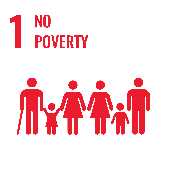 Objetivo 1:  Acabar con la pobreza en todas sus formas y en todas partes.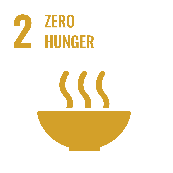 Objetivo 2:  Acabar con el hambre, lograr la seguridad alimentaria y la mejora de la nutrición y promover la agricultura sostenible.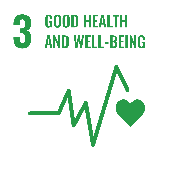 Objetivo 3:   Garantizar una vida sana y promover el bienestar de todas las edades.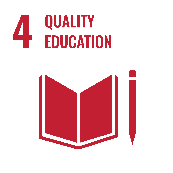 Objetivo 4:  Garantizar una educación de calidad inclusiva y equitativa para todos y promover las oportunidades de aprendizaje permanente.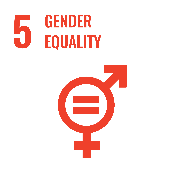 Objetivo 5: Lograr la igualdad de género y empoderar a todas las mujeres y niñas.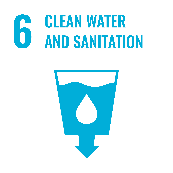 Objetivo 6:  Garantizar la disponibilidad y la gestión sostenible del agua y el saneamiento para todos.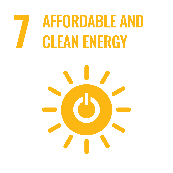 Objetivo 7:  Garantizar el acceso a una energía asequible, fiable, sostenible y moderna para todos.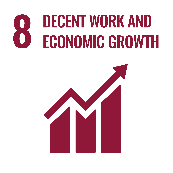 Objetivo 8:  Promover el crecimiento económico sostenido, integrador y sostenible, el empleo pleno y productivo y el trabajo digno para todos.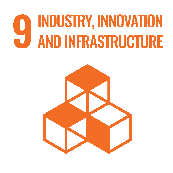 Objetivo 9:  Construir infraestructuras firmes, promover la industrialización inclusiva y sostenible y fomentar la innovación.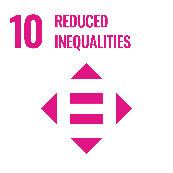 Objetivo 10:  Reducir la desigualdad dentro de los países y entre ellos.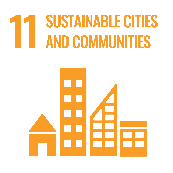 Objetivo 11:  Ciudades y comunidades inclusivas, seguras, resilientes y sostenibles.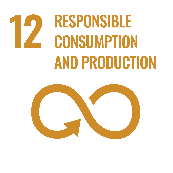 Objetivo 12:  Garantizar conceptos de consumo y producción sostenibles.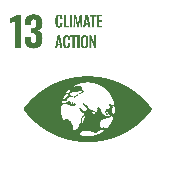 Objetivo 13:  Adoptar medidas urgentes para combatir el cambio climático y sus impactos.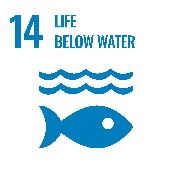 Objetivo 14:  Conservar y utilizar de forma sostenible los océanos, el mar y los recursos marinos para el desarrollo sostenible.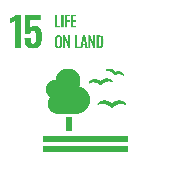 Objetivo 15:  Proteger, restaurar y promover el uso sostenible de los ecosistemas terrestres, gestionar de forma sostenible los bosques, luchar contra la desertificación y detener e invertir en la degradación del suelo y la pérdida de biodiversidad.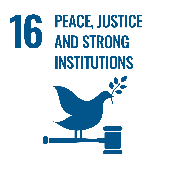 Objetivo 16:  Promover sociedades pacíficas e inclusivas para el desarrollo sostenible, fomentar el acceso a la justicia para todos y crear instituciones eficaces, responsables e inclusivas a todos los niveles.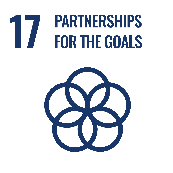 Objetivo 17:  Reforzar los recursos necesarios para revitalizar la Alianza Mundial para el Desarrollo SostenibleOrganización(es) líder(es) y partes interesadas – Proyecto 1Organización(es) líder(es) y partes interesadas – Proyecto 1Organización(es) líder(es) y partes interesadas – Proyecto 1Organización(es) líder(es) y partes interesadas – Proyecto 1Organización(es) líder(es) y partes interesadas – Proyecto 1Resumen de las organizaciones involucradasResumen de las organizaciones involucradasResumen de las organizaciones involucradasResumen de las organizaciones involucradasResumen de las organizaciones involucradasPor favor, describa brevemente:La(s) organización(es) implicada(s) en la ejecución del proyecto y su interés y papel en el mismo, diferenciando entre la organización que dirige el proyecto y otras organizaciones asociadas al mismo;Experiencias anteriores de la organización u organizaciones líderes en el desarrollo y ejecución de proyectos similares;El nivel de compromiso de las organizaciones líderes y asociadas con el proyecto.Documentación de apoyo que puede ser presentada en esta sección:  Cartas de apoyo/compromiso con el proyecto de inversión por parte de las organizaciones asociadas, referencias de proyectos de inversión similares ejecutados por el promotor del proyecto, etc.Por favor, describa brevemente:La(s) organización(es) implicada(s) en la ejecución del proyecto y su interés y papel en el mismo, diferenciando entre la organización que dirige el proyecto y otras organizaciones asociadas al mismo;Experiencias anteriores de la organización u organizaciones líderes en el desarrollo y ejecución de proyectos similares;El nivel de compromiso de las organizaciones líderes y asociadas con el proyecto.Documentación de apoyo que puede ser presentada en esta sección:  Cartas de apoyo/compromiso con el proyecto de inversión por parte de las organizaciones asociadas, referencias de proyectos de inversión similares ejecutados por el promotor del proyecto, etc.Por favor, describa brevemente:La(s) organización(es) implicada(s) en la ejecución del proyecto y su interés y papel en el mismo, diferenciando entre la organización que dirige el proyecto y otras organizaciones asociadas al mismo;Experiencias anteriores de la organización u organizaciones líderes en el desarrollo y ejecución de proyectos similares;El nivel de compromiso de las organizaciones líderes y asociadas con el proyecto.Documentación de apoyo que puede ser presentada en esta sección:  Cartas de apoyo/compromiso con el proyecto de inversión por parte de las organizaciones asociadas, referencias de proyectos de inversión similares ejecutados por el promotor del proyecto, etc.Por favor, describa brevemente:La(s) organización(es) implicada(s) en la ejecución del proyecto y su interés y papel en el mismo, diferenciando entre la organización que dirige el proyecto y otras organizaciones asociadas al mismo;Experiencias anteriores de la organización u organizaciones líderes en el desarrollo y ejecución de proyectos similares;El nivel de compromiso de las organizaciones líderes y asociadas con el proyecto.Documentación de apoyo que puede ser presentada en esta sección:  Cartas de apoyo/compromiso con el proyecto de inversión por parte de las organizaciones asociadas, referencias de proyectos de inversión similares ejecutados por el promotor del proyecto, etc.Por favor, describa brevemente:La(s) organización(es) implicada(s) en la ejecución del proyecto y su interés y papel en el mismo, diferenciando entre la organización que dirige el proyecto y otras organizaciones asociadas al mismo;Experiencias anteriores de la organización u organizaciones líderes en el desarrollo y ejecución de proyectos similares;El nivel de compromiso de las organizaciones líderes y asociadas con el proyecto.Documentación de apoyo que puede ser presentada en esta sección:  Cartas de apoyo/compromiso con el proyecto de inversión por parte de las organizaciones asociadas, referencias de proyectos de inversión similares ejecutados por el promotor del proyecto, etc.Propiedad de los activos y estructura de la gestiónPropiedad de los activos y estructura de la gestiónPropiedad de los activos y estructura de la gestiónPropiedad de los activos y estructura de la gestiónPropiedad de los activos y estructura de la gestiónPor favor, describa brevemente:La estructura de la(s) organización(es) líder(es) de los activos afectados en el proyecto.Las relaciones (jurídicas) entre las organizaciones principales y asociadas para el desarrollo y la ejecución del proyecto;La estructura organizativa y los procesos de toma de decisiones para la ejecución del proyecto, explicando cómo se toman las decisiones y quién las toma. Si procede, por favor utilice el organigrama siguiente para presentar la estructura de gestión para el desarrollo y la ejecución del proyecto. Por favor, describa brevemente:La estructura de la(s) organización(es) líder(es) de los activos afectados en el proyecto.Las relaciones (jurídicas) entre las organizaciones principales y asociadas para el desarrollo y la ejecución del proyecto;La estructura organizativa y los procesos de toma de decisiones para la ejecución del proyecto, explicando cómo se toman las decisiones y quién las toma. Si procede, por favor utilice el organigrama siguiente para presentar la estructura de gestión para el desarrollo y la ejecución del proyecto. Por favor, describa brevemente:La estructura de la(s) organización(es) líder(es) de los activos afectados en el proyecto.Las relaciones (jurídicas) entre las organizaciones principales y asociadas para el desarrollo y la ejecución del proyecto;La estructura organizativa y los procesos de toma de decisiones para la ejecución del proyecto, explicando cómo se toman las decisiones y quién las toma. Si procede, por favor utilice el organigrama siguiente para presentar la estructura de gestión para el desarrollo y la ejecución del proyecto. Por favor, describa brevemente:La estructura de la(s) organización(es) líder(es) de los activos afectados en el proyecto.Las relaciones (jurídicas) entre las organizaciones principales y asociadas para el desarrollo y la ejecución del proyecto;La estructura organizativa y los procesos de toma de decisiones para la ejecución del proyecto, explicando cómo se toman las decisiones y quién las toma. Si procede, por favor utilice el organigrama siguiente para presentar la estructura de gestión para el desarrollo y la ejecución del proyecto. Por favor, describa brevemente:La estructura de la(s) organización(es) líder(es) de los activos afectados en el proyecto.Las relaciones (jurídicas) entre las organizaciones principales y asociadas para el desarrollo y la ejecución del proyecto;La estructura organizativa y los procesos de toma de decisiones para la ejecución del proyecto, explicando cómo se toman las decisiones y quién las toma. Si procede, por favor utilice el organigrama siguiente para presentar la estructura de gestión para el desarrollo y la ejecución del proyecto. Perfil de riesgo de la(s) entidad(es) que será(n) financieramente responsable(s)Perfil de riesgo de la(s) entidad(es) que será(n) financieramente responsable(s)Perfil de riesgo de la(s) entidad(es) que será(n) financieramente responsable(s)Perfil de riesgo de la(s) entidad(es) que será(n) financieramente responsable(s)Perfil de riesgo de la(s) entidad(es) que será(n) financieramente responsable(s)Por favor, facilite información sobre el perfil de riesgo financiero de la(s) entidad(es) que será(n) responsable(s) financieramente del desarrollo y la ejecución del proyecto. Esto puede incluir, por ejemplo, una evaluación financiera, las garantías previstas y/o la calificación crediticia de las entidades financieramente responsables, si está disponible.Documentación de apoyo que puede ser presentada en esta sección:  presupuestos municipales y estados financieros de años anteriores, pruebas de solvencia de los promotores del proyecto, incluidos, por ejemplo, análisis de la situación financiera del gobierno local, evaluaciones de la economía local en la que opera el municipio, evaluación del entorno macroeconómico nacional, etc.Por favor, facilite información sobre el perfil de riesgo financiero de la(s) entidad(es) que será(n) responsable(s) financieramente del desarrollo y la ejecución del proyecto. Esto puede incluir, por ejemplo, una evaluación financiera, las garantías previstas y/o la calificación crediticia de las entidades financieramente responsables, si está disponible.Documentación de apoyo que puede ser presentada en esta sección:  presupuestos municipales y estados financieros de años anteriores, pruebas de solvencia de los promotores del proyecto, incluidos, por ejemplo, análisis de la situación financiera del gobierno local, evaluaciones de la economía local en la que opera el municipio, evaluación del entorno macroeconómico nacional, etc.Por favor, facilite información sobre el perfil de riesgo financiero de la(s) entidad(es) que será(n) responsable(s) financieramente del desarrollo y la ejecución del proyecto. Esto puede incluir, por ejemplo, una evaluación financiera, las garantías previstas y/o la calificación crediticia de las entidades financieramente responsables, si está disponible.Documentación de apoyo que puede ser presentada en esta sección:  presupuestos municipales y estados financieros de años anteriores, pruebas de solvencia de los promotores del proyecto, incluidos, por ejemplo, análisis de la situación financiera del gobierno local, evaluaciones de la economía local en la que opera el municipio, evaluación del entorno macroeconómico nacional, etc.Por favor, facilite información sobre el perfil de riesgo financiero de la(s) entidad(es) que será(n) responsable(s) financieramente del desarrollo y la ejecución del proyecto. Esto puede incluir, por ejemplo, una evaluación financiera, las garantías previstas y/o la calificación crediticia de las entidades financieramente responsables, si está disponible.Documentación de apoyo que puede ser presentada en esta sección:  presupuestos municipales y estados financieros de años anteriores, pruebas de solvencia de los promotores del proyecto, incluidos, por ejemplo, análisis de la situación financiera del gobierno local, evaluaciones de la economía local en la que opera el municipio, evaluación del entorno macroeconómico nacional, etc.Por favor, facilite información sobre el perfil de riesgo financiero de la(s) entidad(es) que será(n) responsable(s) financieramente del desarrollo y la ejecución del proyecto. Esto puede incluir, por ejemplo, una evaluación financiera, las garantías previstas y/o la calificación crediticia de las entidades financieramente responsables, si está disponible.Documentación de apoyo que puede ser presentada en esta sección:  presupuestos municipales y estados financieros de años anteriores, pruebas de solvencia de los promotores del proyecto, incluidos, por ejemplo, análisis de la situación financiera del gobierno local, evaluaciones de la economía local en la que opera el municipio, evaluación del entorno macroeconómico nacional, etc.Análisis de las partes interesadasAnálisis de las partes interesadasAnálisis de las partes interesadasAnálisis de las partes interesadasAnálisis de las partes interesadasPor favor, describa:Otras partes interesadas implicadas (sociedad civil, mundo académico, agentes económicos, etc.) y su papel en el éxito del desarrollo y la ejecución del proyecto;Las necesidades y expectativas de las partes interesadas identificadas con respecto al proyecto propuesto;El nivel actual de apoyo de las partes interesadas identificadas al desarrollo y la ejecución del proyecto propuesto.Documentación de apoyo que puede ser presentada en esta sección:  informe sobre los resultados del análisis de las partes interesadas realizado para el proyecto de inversión propuesto, informe sobre los resultados de los procesos de consulta pública y de las reuniones con las partes interesadas, etc.Por favor, describa:Otras partes interesadas implicadas (sociedad civil, mundo académico, agentes económicos, etc.) y su papel en el éxito del desarrollo y la ejecución del proyecto;Las necesidades y expectativas de las partes interesadas identificadas con respecto al proyecto propuesto;El nivel actual de apoyo de las partes interesadas identificadas al desarrollo y la ejecución del proyecto propuesto.Documentación de apoyo que puede ser presentada en esta sección:  informe sobre los resultados del análisis de las partes interesadas realizado para el proyecto de inversión propuesto, informe sobre los resultados de los procesos de consulta pública y de las reuniones con las partes interesadas, etc.Por favor, describa:Otras partes interesadas implicadas (sociedad civil, mundo académico, agentes económicos, etc.) y su papel en el éxito del desarrollo y la ejecución del proyecto;Las necesidades y expectativas de las partes interesadas identificadas con respecto al proyecto propuesto;El nivel actual de apoyo de las partes interesadas identificadas al desarrollo y la ejecución del proyecto propuesto.Documentación de apoyo que puede ser presentada en esta sección:  informe sobre los resultados del análisis de las partes interesadas realizado para el proyecto de inversión propuesto, informe sobre los resultados de los procesos de consulta pública y de las reuniones con las partes interesadas, etc.Por favor, describa:Otras partes interesadas implicadas (sociedad civil, mundo académico, agentes económicos, etc.) y su papel en el éxito del desarrollo y la ejecución del proyecto;Las necesidades y expectativas de las partes interesadas identificadas con respecto al proyecto propuesto;El nivel actual de apoyo de las partes interesadas identificadas al desarrollo y la ejecución del proyecto propuesto.Documentación de apoyo que puede ser presentada en esta sección:  informe sobre los resultados del análisis de las partes interesadas realizado para el proyecto de inversión propuesto, informe sobre los resultados de los procesos de consulta pública y de las reuniones con las partes interesadas, etc.Por favor, describa:Otras partes interesadas implicadas (sociedad civil, mundo académico, agentes económicos, etc.) y su papel en el éxito del desarrollo y la ejecución del proyecto;Las necesidades y expectativas de las partes interesadas identificadas con respecto al proyecto propuesto;El nivel actual de apoyo de las partes interesadas identificadas al desarrollo y la ejecución del proyecto propuesto.Documentación de apoyo que puede ser presentada en esta sección:  informe sobre los resultados del análisis de las partes interesadas realizado para el proyecto de inversión propuesto, informe sobre los resultados de los procesos de consulta pública y de las reuniones con las partes interesadas, etc.Estrategia de participación de las partes interesadasEstrategia de participación de las partes interesadasEstrategia de participación de las partes interesadasEstrategia de participación de las partes interesadasEstrategia de participación de las partes interesadasPor favor, utilice la siguiente tabla para describir la estrategia prevista para fomentar la participación de las partes interesadas enumeradas en el punto 3.2.4:Tipos de participantes (partes interesadas) pueden ser, por ejemplo, proveedores de energía, ESEs, empresas locales, ciudadanos, residentes de la zona de ejecución del proyecto, grupos ecologistas, organizaciones comunitarias, empresas de construcción y contratistas, etc.La participación de cada parte interesada en el proyecto propuesto puede valorarse mediante la escala de la columna correspondiente. Por favor, seleccione una casilla en caso de que la parte interesada tenga un interés bajo en el desarrollo y la ejecución del proyecto propuesto; dos casillas en caso de que la parte interesada tenga un interés medio en el desarrollo y la ejecución del proyecto propuesto; y tres casillas en caso de que la parte interesada tenga un interés alto en el desarrollo y la ejecución de todo el proyecto.La influencia de cada participante en el proyecto propuesto también puede valorarse mediante la escala de la columna correspondiente. Por favor, seleccione una casilla, en caso de que la parte interesada respectiva tenga una influencia baja en los resultados del proyecto; dos casillas en caso de que la parte interesada respectiva tenga una influencia media en los resultados del proyecto; y tres casillas en caso de que la parte interesada respectiva tenga una influencia alta en los resultados del proyecto.Las actividades de participación pueden incluir información general y actividades de concienciación, encuestas y estudios, consultas públicas y reuniones con las partes interesadas, organización de grupos de discusión, desarrollo de herramientas de colaboración, actos comunitarios, etc.Los medios/canales de comunicación se refieren, por ejemplo, a la comunicación por correo electrónico, llamadas telefónicas y videoconferencias, página web del proyecto, redes sociales, boletines, etc.Por favor, utilice la siguiente tabla para describir la estrategia prevista para fomentar la participación de las partes interesadas enumeradas en el punto 3.2.4:Tipos de participantes (partes interesadas) pueden ser, por ejemplo, proveedores de energía, ESEs, empresas locales, ciudadanos, residentes de la zona de ejecución del proyecto, grupos ecologistas, organizaciones comunitarias, empresas de construcción y contratistas, etc.La participación de cada parte interesada en el proyecto propuesto puede valorarse mediante la escala de la columna correspondiente. Por favor, seleccione una casilla en caso de que la parte interesada tenga un interés bajo en el desarrollo y la ejecución del proyecto propuesto; dos casillas en caso de que la parte interesada tenga un interés medio en el desarrollo y la ejecución del proyecto propuesto; y tres casillas en caso de que la parte interesada tenga un interés alto en el desarrollo y la ejecución de todo el proyecto.La influencia de cada participante en el proyecto propuesto también puede valorarse mediante la escala de la columna correspondiente. Por favor, seleccione una casilla, en caso de que la parte interesada respectiva tenga una influencia baja en los resultados del proyecto; dos casillas en caso de que la parte interesada respectiva tenga una influencia media en los resultados del proyecto; y tres casillas en caso de que la parte interesada respectiva tenga una influencia alta en los resultados del proyecto.Las actividades de participación pueden incluir información general y actividades de concienciación, encuestas y estudios, consultas públicas y reuniones con las partes interesadas, organización de grupos de discusión, desarrollo de herramientas de colaboración, actos comunitarios, etc.Los medios/canales de comunicación se refieren, por ejemplo, a la comunicación por correo electrónico, llamadas telefónicas y videoconferencias, página web del proyecto, redes sociales, boletines, etc.Por favor, utilice la siguiente tabla para describir la estrategia prevista para fomentar la participación de las partes interesadas enumeradas en el punto 3.2.4:Tipos de participantes (partes interesadas) pueden ser, por ejemplo, proveedores de energía, ESEs, empresas locales, ciudadanos, residentes de la zona de ejecución del proyecto, grupos ecologistas, organizaciones comunitarias, empresas de construcción y contratistas, etc.La participación de cada parte interesada en el proyecto propuesto puede valorarse mediante la escala de la columna correspondiente. Por favor, seleccione una casilla en caso de que la parte interesada tenga un interés bajo en el desarrollo y la ejecución del proyecto propuesto; dos casillas en caso de que la parte interesada tenga un interés medio en el desarrollo y la ejecución del proyecto propuesto; y tres casillas en caso de que la parte interesada tenga un interés alto en el desarrollo y la ejecución de todo el proyecto.La influencia de cada participante en el proyecto propuesto también puede valorarse mediante la escala de la columna correspondiente. Por favor, seleccione una casilla, en caso de que la parte interesada respectiva tenga una influencia baja en los resultados del proyecto; dos casillas en caso de que la parte interesada respectiva tenga una influencia media en los resultados del proyecto; y tres casillas en caso de que la parte interesada respectiva tenga una influencia alta en los resultados del proyecto.Las actividades de participación pueden incluir información general y actividades de concienciación, encuestas y estudios, consultas públicas y reuniones con las partes interesadas, organización de grupos de discusión, desarrollo de herramientas de colaboración, actos comunitarios, etc.Los medios/canales de comunicación se refieren, por ejemplo, a la comunicación por correo electrónico, llamadas telefónicas y videoconferencias, página web del proyecto, redes sociales, boletines, etc.Por favor, utilice la siguiente tabla para describir la estrategia prevista para fomentar la participación de las partes interesadas enumeradas en el punto 3.2.4:Tipos de participantes (partes interesadas) pueden ser, por ejemplo, proveedores de energía, ESEs, empresas locales, ciudadanos, residentes de la zona de ejecución del proyecto, grupos ecologistas, organizaciones comunitarias, empresas de construcción y contratistas, etc.La participación de cada parte interesada en el proyecto propuesto puede valorarse mediante la escala de la columna correspondiente. Por favor, seleccione una casilla en caso de que la parte interesada tenga un interés bajo en el desarrollo y la ejecución del proyecto propuesto; dos casillas en caso de que la parte interesada tenga un interés medio en el desarrollo y la ejecución del proyecto propuesto; y tres casillas en caso de que la parte interesada tenga un interés alto en el desarrollo y la ejecución de todo el proyecto.La influencia de cada participante en el proyecto propuesto también puede valorarse mediante la escala de la columna correspondiente. Por favor, seleccione una casilla, en caso de que la parte interesada respectiva tenga una influencia baja en los resultados del proyecto; dos casillas en caso de que la parte interesada respectiva tenga una influencia media en los resultados del proyecto; y tres casillas en caso de que la parte interesada respectiva tenga una influencia alta en los resultados del proyecto.Las actividades de participación pueden incluir información general y actividades de concienciación, encuestas y estudios, consultas públicas y reuniones con las partes interesadas, organización de grupos de discusión, desarrollo de herramientas de colaboración, actos comunitarios, etc.Los medios/canales de comunicación se refieren, por ejemplo, a la comunicación por correo electrónico, llamadas telefónicas y videoconferencias, página web del proyecto, redes sociales, boletines, etc.Por favor, utilice la siguiente tabla para describir la estrategia prevista para fomentar la participación de las partes interesadas enumeradas en el punto 3.2.4:Tipos de participantes (partes interesadas) pueden ser, por ejemplo, proveedores de energía, ESEs, empresas locales, ciudadanos, residentes de la zona de ejecución del proyecto, grupos ecologistas, organizaciones comunitarias, empresas de construcción y contratistas, etc.La participación de cada parte interesada en el proyecto propuesto puede valorarse mediante la escala de la columna correspondiente. Por favor, seleccione una casilla en caso de que la parte interesada tenga un interés bajo en el desarrollo y la ejecución del proyecto propuesto; dos casillas en caso de que la parte interesada tenga un interés medio en el desarrollo y la ejecución del proyecto propuesto; y tres casillas en caso de que la parte interesada tenga un interés alto en el desarrollo y la ejecución de todo el proyecto.La influencia de cada participante en el proyecto propuesto también puede valorarse mediante la escala de la columna correspondiente. Por favor, seleccione una casilla, en caso de que la parte interesada respectiva tenga una influencia baja en los resultados del proyecto; dos casillas en caso de que la parte interesada respectiva tenga una influencia media en los resultados del proyecto; y tres casillas en caso de que la parte interesada respectiva tenga una influencia alta en los resultados del proyecto.Las actividades de participación pueden incluir información general y actividades de concienciación, encuestas y estudios, consultas públicas y reuniones con las partes interesadas, organización de grupos de discusión, desarrollo de herramientas de colaboración, actos comunitarios, etc.Los medios/canales de comunicación se refieren, por ejemplo, a la comunicación por correo electrónico, llamadas telefónicas y videoconferencias, página web del proyecto, redes sociales, boletines, etc.Tipos de participantes (partes interesadas)ParticipaciónInfluenciaActividades de participaciónMedios/canales de comunicaciónAnálisis jurídico – Proyecto 1Viabilidad jurídica de la inversiónPor favor, describa los requisitos legales (locales, nacionales e internacionales) aplicados a la inversión. Ej. relativo a la normativa: Regímenes y condiciones de inversión;Concepto de inversión;Estructura y calendario de las fases de inversión (incluidas las normas de contratación pública o de contabilidad de la deuda).Por favor, incluya una descripción de las evaluaciones y estudios preparatorios realizados durante el desarrollo de la inversión en relación con los requisitos legales aplicables al proyecto. En caso de ser necesaria una evaluación de impacto ambiental (EIA), por favor indique si ya se ha realizado y cuáles han sido sus principales resultados.Documentación de apoyo que puede ser presentada en esta sección:  Análisis jurídico realizado para el proyecto, otras evaluaciones y estudios preparatorios relativos a los requisitos jurídicos aplicables al proyecto, Evaluación de Impacto Ambiental (EIA).Incentivos y barreras jurídicas/reglamentariasPor favor, describa los posibles incentivos legales o reglamentarios y cómo se utilizarán en beneficio del proyecto, así como los posibles obstáculos legales o reglamentarios y cómo se abordarán.Análisis económico y financiero – Proyecto 1 Análisis económico y financiero – Proyecto 1 Análisis económico y financiero – Proyecto 1 Análisis económico y financiero – Proyecto 1 Análisis económico y financiero – Proyecto 1 Análisis económico y financiero – Proyecto 1 Análisis económico y financiero – Proyecto 1 Costes e ingresos estimadosCostes e ingresos estimadosCostes e ingresos estimadosCostes e ingresos estimadosCostes e ingresos estimadosCostes e ingresos estimadosCostes e ingresos estimadosSobre las estimaciones realizadas en el fichero Excel EUCF Financial Model para el proyecto, por favor resuma en los cuadros que figuran a continuación:Las Ventas totales, Alquileres totales e Ingresos periódicos totales previstos, indicando las cifras en EUR/año y en porcentaje de los ingresos totales.Los gastos estimados por categoría de coste, diferenciando entre CAPEX y OPEX, indicando las cifras en EUR/año para OPEX, en EUR para CAPEX, y en porcentaje del total de CAPEX u OPEX. Sobre las estimaciones realizadas en el fichero Excel EUCF Financial Model para el proyecto, por favor resuma en los cuadros que figuran a continuación:Las Ventas totales, Alquileres totales e Ingresos periódicos totales previstos, indicando las cifras en EUR/año y en porcentaje de los ingresos totales.Los gastos estimados por categoría de coste, diferenciando entre CAPEX y OPEX, indicando las cifras en EUR/año para OPEX, en EUR para CAPEX, y en porcentaje del total de CAPEX u OPEX. Sobre las estimaciones realizadas en el fichero Excel EUCF Financial Model para el proyecto, por favor resuma en los cuadros que figuran a continuación:Las Ventas totales, Alquileres totales e Ingresos periódicos totales previstos, indicando las cifras en EUR/año y en porcentaje de los ingresos totales.Los gastos estimados por categoría de coste, diferenciando entre CAPEX y OPEX, indicando las cifras en EUR/año para OPEX, en EUR para CAPEX, y en porcentaje del total de CAPEX u OPEX. Sobre las estimaciones realizadas en el fichero Excel EUCF Financial Model para el proyecto, por favor resuma en los cuadros que figuran a continuación:Las Ventas totales, Alquileres totales e Ingresos periódicos totales previstos, indicando las cifras en EUR/año y en porcentaje de los ingresos totales.Los gastos estimados por categoría de coste, diferenciando entre CAPEX y OPEX, indicando las cifras en EUR/año para OPEX, en EUR para CAPEX, y en porcentaje del total de CAPEX u OPEX. Sobre las estimaciones realizadas en el fichero Excel EUCF Financial Model para el proyecto, por favor resuma en los cuadros que figuran a continuación:Las Ventas totales, Alquileres totales e Ingresos periódicos totales previstos, indicando las cifras en EUR/año y en porcentaje de los ingresos totales.Los gastos estimados por categoría de coste, diferenciando entre CAPEX y OPEX, indicando las cifras en EUR/año para OPEX, en EUR para CAPEX, y en porcentaje del total de CAPEX u OPEX. Sobre las estimaciones realizadas en el fichero Excel EUCF Financial Model para el proyecto, por favor resuma en los cuadros que figuran a continuación:Las Ventas totales, Alquileres totales e Ingresos periódicos totales previstos, indicando las cifras en EUR/año y en porcentaje de los ingresos totales.Los gastos estimados por categoría de coste, diferenciando entre CAPEX y OPEX, indicando las cifras en EUR/año para OPEX, en EUR para CAPEX, y en porcentaje del total de CAPEX u OPEX. Sobre las estimaciones realizadas en el fichero Excel EUCF Financial Model para el proyecto, por favor resuma en los cuadros que figuran a continuación:Las Ventas totales, Alquileres totales e Ingresos periódicos totales previstos, indicando las cifras en EUR/año y en porcentaje de los ingresos totales.Los gastos estimados por categoría de coste, diferenciando entre CAPEX y OPEX, indicando las cifras en EUR/año para OPEX, en EUR para CAPEX, y en porcentaje del total de CAPEX u OPEX. Ingresos – Proyecto 1Ingresos – Proyecto 1Ingresos – Proyecto 1Ingresos – Proyecto 1Ingresos – Proyecto 1Ingresos – Proyecto 1Ingresos – Proyecto 1Ventas totalesEUR/aEUR/aEUR/aEUR/aEUR/a%Alquileres totalesEUR/aEUR/aEUR/aEUR/aEUR/a%Ingresos periódicos totales(p.ej. suscripciones, venta de energía, etc.)EUR/aEUR/aEUR/aEUR/aEUR/a%TOTAL (año)EUR/aEUR/aEUR/aEUR/aEUR/a100%CAPEX – Proyecto 1CAPEX – Proyecto 1CAPEX – Proyecto 1CAPEX – Proyecto 1CAPEX – Proyecto 1CAPEX – Proyecto 1CAPEX – Proyecto 1Total Estudios de viabilidadEUREUREUREUR%%Total Fases de construcciónEUREUREUREUR%%TOTALEUREUREUREUR100%100%OPEX – Proyecto 1(Pueden añadirse filas adicionales al cuadro, si se prevén otras categorías de gastos de operación).OPEX – Proyecto 1(Pueden añadirse filas adicionales al cuadro, si se prevén otras categorías de gastos de operación).OPEX – Proyecto 1(Pueden añadirse filas adicionales al cuadro, si se prevén otras categorías de gastos de operación).OPEX – Proyecto 1(Pueden añadirse filas adicionales al cuadro, si se prevén otras categorías de gastos de operación).OPEX – Proyecto 1(Pueden añadirse filas adicionales al cuadro, si se prevén otras categorías de gastos de operación).OPEX – Proyecto 1(Pueden añadirse filas adicionales al cuadro, si se prevén otras categorías de gastos de operación).OPEX – Proyecto 1(Pueden añadirse filas adicionales al cuadro, si se prevén otras categorías de gastos de operación).AlquileresEUR/aEUR/aEUR/aEUR/a%%Salarios y sueldosEUR/aEUR/aEUR/aEUR/a%%Gastos de contabilidad y jurídicos EUR/aEUR/aEUR/aEUR/a%%Gastos de venta y comercializaciónEUR/aEUR/aEUR/aEUR/a%%Material de oficinaEUR/aEUR/aEUR/aEUR/a%%ReparacionesEUR/aEUR/aEUR/aEUR/a%%Gastos de servicios públicosEUR/aEUR/aEUR/aEUR/a%%Costes de los productos vendidosEUR/aEUR/aEUR/aEUR/a%%Comisiones bancariasEUR/aEUR/aEUR/aEUR/a%%Coste de energíaEUR/aEUR/aEUR/aEUR/a%%…EUR/aEUR/aEUR/aEUR/a%%TOTAL (año)EUR/aEUR/aEUR/aEUR/a100%100%Parámetros financierosParámetros financierosParámetros financierosParámetros financierosParámetros financierosParámetros financierosParámetros financierosSobre las estimaciones realizadas en el archivo Excel del concepto financiero EUCF, por favor facilite en la siguiente tabla los parámetros financieros calculados para el proyecto.Sobre las estimaciones realizadas en el archivo Excel del concepto financiero EUCF, por favor facilite en la siguiente tabla los parámetros financieros calculados para el proyecto.Sobre las estimaciones realizadas en el archivo Excel del concepto financiero EUCF, por favor facilite en la siguiente tabla los parámetros financieros calculados para el proyecto.Sobre las estimaciones realizadas en el archivo Excel del concepto financiero EUCF, por favor facilite en la siguiente tabla los parámetros financieros calculados para el proyecto.Sobre las estimaciones realizadas en el archivo Excel del concepto financiero EUCF, por favor facilite en la siguiente tabla los parámetros financieros calculados para el proyecto.Sobre las estimaciones realizadas en el archivo Excel del concepto financiero EUCF, por favor facilite en la siguiente tabla los parámetros financieros calculados para el proyecto.Sobre las estimaciones realizadas en el archivo Excel del concepto financiero EUCF, por favor facilite en la siguiente tabla los parámetros financieros calculados para el proyecto.Tasa interna de retorno del capital (TIR)(No tiene sentido para proyectos financiados sin fondos propios)Tasa interna de retorno del capital (TIR)(No tiene sentido para proyectos financiados sin fondos propios)Tasa interna de retorno del capital (TIR)(No tiene sentido para proyectos financiados sin fondos propios)%%%%Tasa interna de retorno del proyecto (TIR)Tasa interna de retorno del proyecto (TIR)Tasa interna de retorno del proyecto (TIR)%%%%Periodo de amortización(No tiene sentido para proyectos financiados sin fondos propios)Periodo de amortización(No tiene sentido para proyectos financiados sin fondos propios)Periodo de amortización(No tiene sentido para proyectos financiados sin fondos propios)añosañosañosañosValor actual neto (VAN)(No tiene sentido para proyectos financiados con fuentes no reembolsables)Valor actual neto (VAN)(No tiene sentido para proyectos financiados con fuentes no reembolsables)Valor actual neto (VAN)(No tiene sentido para proyectos financiados con fuentes no reembolsables)EUREUREUREURConceptos y fuentes de financiaciónConceptos y fuentes de financiaciónConceptos y fuentes de financiaciónConceptos y fuentes de financiaciónConceptos y fuentes de financiaciónConceptos y fuentes de financiaciónConceptos y fuentes de financiaciónSobre la base de las estimaciones realizadas en el concepto financiero Excel del EUCF, por favor indique el volumen total de inversión previsto para el proyecto y la composición de esta cifra en términos de las fuentes de financiación para financiar su ejecución.Las fuentes de financiación de la inversión total deben diferenciarse entre fuentes de financiación reembolsables y no reembolsables. Las fuentes de financiación reembolsables pueden diferenciarse además entre fuentes de financiación privadas y públicas, indicando cuál de cada fuente específica constituirá el concepto de financiación.Sobre la base de las estimaciones realizadas en el concepto financiero Excel del EUCF, por favor indique el volumen total de inversión previsto para el proyecto y la composición de esta cifra en términos de las fuentes de financiación para financiar su ejecución.Las fuentes de financiación de la inversión total deben diferenciarse entre fuentes de financiación reembolsables y no reembolsables. Las fuentes de financiación reembolsables pueden diferenciarse además entre fuentes de financiación privadas y públicas, indicando cuál de cada fuente específica constituirá el concepto de financiación.Sobre la base de las estimaciones realizadas en el concepto financiero Excel del EUCF, por favor indique el volumen total de inversión previsto para el proyecto y la composición de esta cifra en términos de las fuentes de financiación para financiar su ejecución.Las fuentes de financiación de la inversión total deben diferenciarse entre fuentes de financiación reembolsables y no reembolsables. Las fuentes de financiación reembolsables pueden diferenciarse además entre fuentes de financiación privadas y públicas, indicando cuál de cada fuente específica constituirá el concepto de financiación.Sobre la base de las estimaciones realizadas en el concepto financiero Excel del EUCF, por favor indique el volumen total de inversión previsto para el proyecto y la composición de esta cifra en términos de las fuentes de financiación para financiar su ejecución.Las fuentes de financiación de la inversión total deben diferenciarse entre fuentes de financiación reembolsables y no reembolsables. Las fuentes de financiación reembolsables pueden diferenciarse además entre fuentes de financiación privadas y públicas, indicando cuál de cada fuente específica constituirá el concepto de financiación.Sobre la base de las estimaciones realizadas en el concepto financiero Excel del EUCF, por favor indique el volumen total de inversión previsto para el proyecto y la composición de esta cifra en términos de las fuentes de financiación para financiar su ejecución.Las fuentes de financiación de la inversión total deben diferenciarse entre fuentes de financiación reembolsables y no reembolsables. Las fuentes de financiación reembolsables pueden diferenciarse además entre fuentes de financiación privadas y públicas, indicando cuál de cada fuente específica constituirá el concepto de financiación.Sobre la base de las estimaciones realizadas en el concepto financiero Excel del EUCF, por favor indique el volumen total de inversión previsto para el proyecto y la composición de esta cifra en términos de las fuentes de financiación para financiar su ejecución.Las fuentes de financiación de la inversión total deben diferenciarse entre fuentes de financiación reembolsables y no reembolsables. Las fuentes de financiación reembolsables pueden diferenciarse además entre fuentes de financiación privadas y públicas, indicando cuál de cada fuente específica constituirá el concepto de financiación.Sobre la base de las estimaciones realizadas en el concepto financiero Excel del EUCF, por favor indique el volumen total de inversión previsto para el proyecto y la composición de esta cifra en términos de las fuentes de financiación para financiar su ejecución.Las fuentes de financiación de la inversión total deben diferenciarse entre fuentes de financiación reembolsables y no reembolsables. Las fuentes de financiación reembolsables pueden diferenciarse además entre fuentes de financiación privadas y públicas, indicando cuál de cada fuente específica constituirá el concepto de financiación.Coste total de la inversión – Proyecto 1Coste total de la inversión – Proyecto 1EUREUR100%100%100%Fuentes de financiación no reembolsables Fuentes de financiación no reembolsables EUREUR% de la inversión total% de la inversión total% de la inversión totalSubvenciones municipales/regionalesSubvenciones municipales/regionalesEUREUR% del total de fondos no reembolsables% del total de fondos no reembolsables% del total de fondos no reembolsablesSubvenciones nacionalesSubvenciones nacionalesEUREUR% del total de fondos no reembolsables% del total de fondos no reembolsables% del total de fondos no reembolsablesSubvenciones europeasSubvenciones europeasEUREUR% del total de fondos no reembolsables% del total de fondos no reembolsables% del total de fondos no reembolsablesRecursos propios municipalesRecursos propios municipalesEUREUR% del total de fondos no reembolsables% del total de fondos no reembolsables% del total de fondos no reembolsablesOtros (por favor especifique abajo)Otros (por favor especifique abajo)EUREUR% del total de fondos no reembolsables% del total de fondos no reembolsables% del total de fondos no reembolsablesOtras fuentes de financiación no reembolsables: …………………………………………………………………Otras fuentes de financiación no reembolsables: …………………………………………………………………Otras fuentes de financiación no reembolsables: …………………………………………………………………Otras fuentes de financiación no reembolsables: …………………………………………………………………Otras fuentes de financiación no reembolsables: …………………………………………………………………Otras fuentes de financiación no reembolsables: …………………………………………………………………Otras fuentes de financiación no reembolsables: …………………………………………………………………Fuentes de financiación privadasFuentes de financiación privadasEUREUR% del total de la inversión% del total de la inversión% del total de la inversiónFuentes de financiación privadas reembolsablesFuentes de financiación privadas reembolsablesEUREUR% del total de fuentes de financiación reembolsable% del total de fuentes de financiación reembolsable% del total de fuentes de financiación reembolsableBancos(Deuda en el concepto financiero Excel de EUCF)Bancos(Deuda en el concepto financiero Excel de EUCF)EUREUR% del total de la financiación privada reembolsable % del total de la financiación privada reembolsable % del total de la financiación privada reembolsable Fondos de inversión / inversiones institucionales(Fondos propios en el concepto financiero Excel de EUCF)Fondos de inversión / inversiones institucionales(Fondos propios en el concepto financiero Excel de EUCF)EUREUR% del total de la financiación privada reembolsable % del total de la financiación privada reembolsable % del total de la financiación privada reembolsable Inversores particulares/financieros (incl. Ciudadanos)(Equity/capital en el concepto financiero Excel de EUCF)Inversores particulares/financieros (incl. Ciudadanos)(Equity/capital en el concepto financiero Excel de EUCF)EUREUR% del total de la financiación privada reembolsable % del total de la financiación privada reembolsable % del total de la financiación privada reembolsable Otros (por favor específique abajo)Otros (por favor específique abajo)EUREUR% del total de la financiación privada reembolsable % del total de la financiación privada reembolsable % del total de la financiación privada reembolsable Otras fuentes de financiación privada reembolsable: …………………………………………………………………Otras fuentes de financiación privada reembolsable: …………………………………………………………………Otras fuentes de financiación privada reembolsable: …………………………………………………………………Otras fuentes de financiación privada reembolsable: …………………………………………………………………Otras fuentes de financiación privada reembolsable: …………………………………………………………………Otras fuentes de financiación privada reembolsable: …………………………………………………………………Otras fuentes de financiación privada reembolsable: …………………………………………………………………Fuentes de financiación públicas reembolsables Fuentes de financiación públicas reembolsables EUREUR% del total de fuentes de financiación reembolsable% del total de fuentes de financiación reembolsable% del total de fuentes de financiación reembolsableBancos de desarrollo nacionales/regionales (Deuda en el concepto financiero Excel de EUCF)Bancos de desarrollo nacionales/regionales (Deuda en el concepto financiero Excel de EUCF)EUREUR% del total de la financiación pública reembolsable % del total de la financiación pública reembolsable % del total de la financiación pública reembolsable Bancos multilaterales/Instituciones financieras internacionales (Deuda en el concepto financiero Excel de EUCF)Bancos multilaterales/Instituciones financieras internacionales (Deuda en el concepto financiero Excel de EUCF)EUREUR% del total de la financiación pública reembolsable % del total de la financiación pública reembolsable % del total de la financiación pública reembolsable Otros (por favor especifique abajo)Otros (por favor especifique abajo)EUREUR% del total de la financiación pública reembolsable % del total de la financiación pública reembolsable % del total de la financiación pública reembolsable Otras fuentes de financiación pública reembolsable: …………………………………………………………………Otras fuentes de financiación pública reembolsable: …………………………………………………………………Otras fuentes de financiación pública reembolsable: …………………………………………………………………Otras fuentes de financiación pública reembolsable: …………………………………………………………………Otras fuentes de financiación pública reembolsable: …………………………………………………………………Otras fuentes de financiación pública reembolsable: …………………………………………………………………Otras fuentes de financiación pública reembolsable: …………………………………………………………………Hoja de ruta de la inversión – Proyecto 1Hoja de ruta de la inversión – Proyecto 1Hoja de ruta de la inversión – Proyecto 1Hoja de ruta de la inversión – Proyecto 1Hoja de ruta de la inversión – Proyecto 1Hoja de ruta de la inversión – Proyecto 1Hoja de ruta de la inversión – Proyecto 1Por favor, utilice la siguiente tabla para presentar la situación actual y los próximos pasos para poner en marcha las inversiones y ejecutar el proyecto.La columna fase de la inversión se refiere a las acciones previstas por el beneficiario para poner en marcha las inversiones y ejecutar el proyecto de inversión propuesto (por ejemplo, planificación, puesta en marcha, construcción, etc.). Cada etapa de inversión prevista puede describirse más detalladamente en la columna "Descripción de la fase de inversión".Documentación de apoyo que puede ser presentada en esta sección: Diagrama de Gantt, nueva documentación de desarrollo y el plan de ejecución. Por favor, utilice la siguiente tabla para presentar la situación actual y los próximos pasos para poner en marcha las inversiones y ejecutar el proyecto.La columna fase de la inversión se refiere a las acciones previstas por el beneficiario para poner en marcha las inversiones y ejecutar el proyecto de inversión propuesto (por ejemplo, planificación, puesta en marcha, construcción, etc.). Cada etapa de inversión prevista puede describirse más detalladamente en la columna "Descripción de la fase de inversión".Documentación de apoyo que puede ser presentada en esta sección: Diagrama de Gantt, nueva documentación de desarrollo y el plan de ejecución. Por favor, utilice la siguiente tabla para presentar la situación actual y los próximos pasos para poner en marcha las inversiones y ejecutar el proyecto.La columna fase de la inversión se refiere a las acciones previstas por el beneficiario para poner en marcha las inversiones y ejecutar el proyecto de inversión propuesto (por ejemplo, planificación, puesta en marcha, construcción, etc.). Cada etapa de inversión prevista puede describirse más detalladamente en la columna "Descripción de la fase de inversión".Documentación de apoyo que puede ser presentada en esta sección: Diagrama de Gantt, nueva documentación de desarrollo y el plan de ejecución. Por favor, utilice la siguiente tabla para presentar la situación actual y los próximos pasos para poner en marcha las inversiones y ejecutar el proyecto.La columna fase de la inversión se refiere a las acciones previstas por el beneficiario para poner en marcha las inversiones y ejecutar el proyecto de inversión propuesto (por ejemplo, planificación, puesta en marcha, construcción, etc.). Cada etapa de inversión prevista puede describirse más detalladamente en la columna "Descripción de la fase de inversión".Documentación de apoyo que puede ser presentada en esta sección: Diagrama de Gantt, nueva documentación de desarrollo y el plan de ejecución. Por favor, utilice la siguiente tabla para presentar la situación actual y los próximos pasos para poner en marcha las inversiones y ejecutar el proyecto.La columna fase de la inversión se refiere a las acciones previstas por el beneficiario para poner en marcha las inversiones y ejecutar el proyecto de inversión propuesto (por ejemplo, planificación, puesta en marcha, construcción, etc.). Cada etapa de inversión prevista puede describirse más detalladamente en la columna "Descripción de la fase de inversión".Documentación de apoyo que puede ser presentada en esta sección: Diagrama de Gantt, nueva documentación de desarrollo y el plan de ejecución. Por favor, utilice la siguiente tabla para presentar la situación actual y los próximos pasos para poner en marcha las inversiones y ejecutar el proyecto.La columna fase de la inversión se refiere a las acciones previstas por el beneficiario para poner en marcha las inversiones y ejecutar el proyecto de inversión propuesto (por ejemplo, planificación, puesta en marcha, construcción, etc.). Cada etapa de inversión prevista puede describirse más detalladamente en la columna "Descripción de la fase de inversión".Documentación de apoyo que puede ser presentada en esta sección: Diagrama de Gantt, nueva documentación de desarrollo y el plan de ejecución. Por favor, utilice la siguiente tabla para presentar la situación actual y los próximos pasos para poner en marcha las inversiones y ejecutar el proyecto.La columna fase de la inversión se refiere a las acciones previstas por el beneficiario para poner en marcha las inversiones y ejecutar el proyecto de inversión propuesto (por ejemplo, planificación, puesta en marcha, construcción, etc.). Cada etapa de inversión prevista puede describirse más detalladamente en la columna "Descripción de la fase de inversión".Documentación de apoyo que puede ser presentada en esta sección: Diagrama de Gantt, nueva documentación de desarrollo y el plan de ejecución. #Fase de la inversiónDescripción de la fase de inversiónFecha de comienzoFecha de finalizaciónResultadosprincipalesOrganización responsable12345678…Lista de anexos del concepto de inversiónLista de anexos del concepto de inversiónUtilizando los siguientes puntos, por favor indique en el cuadro los anexos presentados con el concepto de inversión para respaldar la información facilitada en cada sección.Si a la inversión propuesta se le aplican diferentes proyectos, por favor especifique en el nombre del anexo el proyecto respectivo al que se refiere el documento.Los posibles documentos justificativos que pueden presentarse se enumeran dentro de los requisitos de cada sección.Utilizando los siguientes puntos, por favor indique en el cuadro los anexos presentados con el concepto de inversión para respaldar la información facilitada en cada sección.Si a la inversión propuesta se le aplican diferentes proyectos, por favor especifique en el nombre del anexo el proyecto respectivo al que se refiere el documento.Los posibles documentos justificativos que pueden presentarse se enumeran dentro de los requisitos de cada sección.Inversión general, contexto y justificación……Medidas técnicas previstas……Análisis financieros y barreras……Datos de los impactos de la inversión……Descripción de las medidas……Descripción de las organizaciones participantes……Perfil de riesgo de la(s) entidad(es) que será(n) financieramente responsable(s)……Análisis de los participantes (stakeholders)……Viabilidad jurídica/legal de la inversión ……Análisis económico y financiero……Hoja de ruta de la inversión……